                 ҠАРАР                                                              ПОСТАНОВЛЕНИЕОб утверждении Административного регламента предоставления муниципальной услуги «Предварительное согласование предоставления земельного участка,  находящегося в муниципальной собственности» в сельском поселении Таймурзинский сельсовет муниципального района Дюртюлинский район Республики БашкортостанВ соответствии с Федеральным законом от 27 июля 2010 года № 210-ФЗ «Об организации предоставления государственных и муниципальных услуг» (далее – Федеральный закон № 210-ФЗ), постановлением Правительства Республики Башкортостан от 22 апреля 2016 года № 153 «Об утверждении типового (рекомендованного) перечня муниципальных услуг, оказываемых органами местного самоуправления в Республике Башкортостан»,ПОСТАНОВЛЯЮ:1. Утвердить прилагаемый Административный регламент предоставления муниципальной услуги «Предварительное согласование предоставления земельного участка, находящегося в муниципальной собственности» в сельском поселении Таймурзинский сельсовет муниципального района Дюртюлинский район Республики Башкортостан.2. Настоящее постановление вступает в силу на следующий день, после дня его официального обнародования. 3. Настоящее постановление обнародовать на информационном стенде в здании администрации сельского поселения Таймурзинский сельсовет муниципального района Дюртюлинский район Республики Башкортостан по адресу: с.Таймурзино, ул.Советская, 4 и на  официальном сайте в сети «Интернет».4. Контроль за  выполнением настоящего постановления оставляю за собой.Глава сельского поселения                                                             У.Ф.Агадуллинс.Таймурзино06 мая 2022 г.№  5/8УТВЕРЖДЕНпостановлением главы сельского поселения Таймурзинский сельсовет муниципального района Дюртюлинский район Республики Башкортостан06.05.2022 № 5/8Административный регламент предоставления муниципальной услуги«Предварительное согласование предоставления земельного участка,  находящегося в муниципальной собственности» в сельском поселении Таймурзинский сельсовет муниципального района Дюртюлинский район Республики БашкортостанI. Общие положенияПредмет регулирования административного регламентаАдминистративный регламент предоставления муниципальной услуги «Предварительное согласование предоставления земельного участка, находящегося в муниципальной собственности» (далее соответственно – административный регламент, муниципальная услуга) разработан в целях повышения качества и доступности предоставления муниципальной услуги, определяет стандарт, сроки и последовательность административных процедур (действий) при осуществлении полномочий в сфере предоставления прав пользования земельными участками в  сельском поселении Таймурзинский сельсовет муниципального района Дюртюлинский район Республики Башкортостан.Круг заявителейЗаявителями муниципальной услуги являются граждане, в том числе индивидуальные предприниматели, и юридические лица, в том числе иностранные юридические лица, заинтересованные в предварительном согласовании земельных участков, в случае, если земельные участки предстоит образовать или границы земельных участков подлежат уточнению в соответствии с Федеральным законом от 13 июля 2015 года № 218-ФЗ «О государственной регистрации недвижимости» (далее – заявитель).Интересы заявителей, указанных в пункте 1.2 настоящего административного регламента, могут представлять лица, обладающие соответствующими полномочиями (далее – представитель).Требования к порядку информирования о предоставлении муниципальной услугиИнформирование о порядке предоставления муниципальной услуги осуществляется:непосредственно при личном приеме заявителя в Администрации сельского поселения Таймурзинский сельсовет муниципального района Дюртюлинский район Республики Башкортостан (далее – Уполномоченный орган) или Республиканском государственном автономном учреждении Многофункциональный центр предоставления государственных и муниципальных услуг (далее ‒ РГАУ МФЦ);по телефону в Уполномоченном органе или РГАУ МФЦ;письменно, в том числе посредством электронной почты, факсимильной связи;посредством размещения в открытой и доступной форме информации;на Портале государственных и муниципальных услуг (функций) Республики Башкортостан (www.gosuslugi.bashkortostan.ru) (далее – РПГУ);на официальных сайтах Уполномоченного органа: http://taimurzino.ru;на информационных стендах Уполномоченного органа или РГАУ МФЦ.Информирование осуществляется по вопросам, касающимся:способов подачи заявления о предоставлении муниципальной услуги;адресов Уполномоченного органа и РГАУ МФЦ, обращение в которые необходимо для предоставления муниципальной услуги;справочной информации о работе Уполномоченного органа, РГАУ МФЦ;документов, необходимых для предоставления муниципальной услуги; порядка и сроков предоставления муниципальной услуги;порядка получения сведений о ходе рассмотрения заявления о предоставлении муниципальной услуги и о результатах предоставления муниципальной услуги;порядка досудебного (внесудебного) обжалования действий (бездействия) должностных лиц и принимаемых ими решений при предоставлении муниципальной услуги.Получение информации по вопросам предоставления муниципальной услуги и услуг, которые являются необходимыми и обязательными для предоставления муниципальной услуги, осуществляется бесплатно.При устном обращении заявителя (лично или по телефону) должностное лицо Уполномоченного органа или РГАУ МФЦ, осуществляющее консультирование, подробно и в вежливой (корректной) форме информирует обратившихся по интересующим вопросам.Ответ на телефонный звонок должен начинаться с информации о наименовании органа, в который позвонил заявитель, фамилии, имени, отчества (последнее – при наличии) и должности принявшего телефонный звонок.Если должностное лицо Уполномоченного органа или работник РГАУ МФЦ, осуществляющий консультирование, не может самостоятельно дать ответ, телефонный звонок должен быть переадресован (переведен) на другое должностное лицо или же обратившемуся лицу должен быть сообщен телефонный номер, по которому можно будет получить необходимую информацию.Если подготовка ответа требует продолжительного времени, он предлагает заявителю один из следующих вариантов дальнейших действий:изложить обращение в письменной форме; назначить другое время для консультаций.Должностное лицо Уполномоченного органа или РГАУ МФЦ, осуществляющее консультирование, не вправе осуществлять информирование, выходящее за рамки стандартных процедур и условий предоставления муниципальной услуги и влияющее прямо или косвенно на принимаемое решение.Продолжительность информирования по телефону не должна превышать 10 минут.Информирование осуществляется в соответствии с графиком приема граждан.По письменному обращению заявителя должностное лицо Уполномоченного органа, ответственное за предоставление муниципальной услуги, подробно в письменной форме разъясняет гражданину сведения по вопросам, указанным в пункте 1.5 настоящего административного регламента,               в порядке, установленном Федеральным законом от 2 мая 2006 г. № 59-ФЗ                 «О порядке рассмотрения обращений граждан Российской Федерации» (далее – Федеральный закон №59-ФЗ).На РПГУ размещаются сведения, предусмотренные Положением о государственной информационной системе «Реестр государственных и муниципальных услуг (функций) Республики Башкортостан», утвержденным постановлением Правительства Республики Башкортостан от 3 марта 2014 года № 84 (с последующими изменениями).На официальном сайте Уполномоченного органа наряду со сведениями, указанными в пункте 1.8 административного регламента, размещаются:- порядок и способы подачи заявления о предоставлении муниципальной услуги;информация по вопросам предоставления услуг, которые являются необходимыми и обязательными для предоставления муниципальной услуги;порядок получения сведений о ходе рассмотрения заявления о предоставлении муниципальной услуги и о результатах предоставления муниципальной услуги.На информационных стендах Уполномоченного орган подлежит размещению следующая информация:место нахождения и график работы государственных и муниципальных органов и организаций, обращение в которые необходимо для получения муниципальной услуги, а также РГАУ МФЦ;справочные телефоны Уполномоченного органа, предоставляющего муниципальную услугу, участвующего в предоставлении муниципальной услуги;адреса официального сайта, а также электронной почты и (или) формы обратной связи Уполномоченного органа;время ожидания в очереди на прием документов и получение результата предоставления муниципальной услуги в соответствии с требованиями административного регламента;сроки предоставления муниципальной услуги;образцы заполнения заявления и приложений к заявлениям;исчерпывающий перечень документов, необходимых для предоставления муниципальной услуги;исчерпывающий перечень оснований для отказа в приеме документов, необходимых для предоставления муниципальной услуги;исчерпывающий перечень оснований для приостановления или отказа в предоставлении муниципальной услуги;порядок и способы подачи заявления о предоставлении муниципальной услуги;размеры государственной пошлины за предоставление муниципальной услуги. Банковские реквизиты для уплаты государственной пошлины (при необходимости);порядок и способы получения разъяснений по порядку предоставления муниципальной услуги;порядок получения сведений о ходе рассмотрения заявления о предоставлении муниципальной услуги и о результатах предоставления муниципальной услуги;порядок записи на личный прием к должностным лицам;порядок досудебного (внесудебного) обжалования решений, действий (бездействия) должностных лиц, ответственных за предоставление муниципальной услуги.В залах ожидания Уполномоченного органа размещаются нормативные правовые акты, регулирующие порядок предоставления муниципальной услуги, в том числе административный регламент, которые по требованию заявителя предоставляются ему для ознакомления.Информирование заявителя о порядке предоставления муниципальной услуги в РГАУ МФЦ, размещение информации о порядке предоставления муниципальной услуги на информационных стендах в помещении РГАУ МФЦ осуществляется в соответствии с соглашением, заключенным между РГАУ МФЦ и Уполномоченным органом в порядке, утвержденном постановлением Правительства Российской Федерации от 27 сентября 2011 года № 797 «О взаимодействии между многофункциональными центрами предоставления государственных и муниципальных услуг и федеральными органами исполнительной власти, органами государственных внебюджетных фондов, органами государственной власти субъектов Российской Федерации, органами местного самоуправления» (далее – Соглашение о взаимодействии).Информация о ходе рассмотрения заявления о предоставлении муниципальной услуги и о результатах предоставления муниципальной услуги может быть получена заявителем (его представителем) в «Личном кабинете» на РПГУ, а также Уполномоченном органе, РГАУ МФЦ при обращении заявителя лично, по телефону, посредством электронной почты.Порядок, форма, место размещения и способы  получения справочной информацииСправочная информация об Уполномоченном органе, размещена:на информационных стендах Уполномоченного органа;на официальном сайте Уполномоченного	органа в информационно-телекоммуникационной сети «Интернет»: http://taimurzino.ru (далее – официальный сайт);в государственной информационной системе «Реестр государственных и муниципальных услуг (функций) Республики Башкортостан» и на РПГУ.Справочной является следующая информация:место нахождения и график работы Уполномоченного органа, предоставляющего муниципальную услугу, государственных и муниципальных органов и организаций, обращение в которые необходимо для получения муниципальной услуги, а также РГАУ МФЦ;справочные телефоны Уполномоченного органа, предоставляющих муниципальную услугу, организаций, участвующих в предоставлении муниципальной услуги;адреса электронной почты и (или) формы обратной связи Уполномоченного органа, предоставляющего муниципальную услугу.II. Стандарт предоставления муниципальной услуги Наименование муниципальной услугиПредварительное согласование предоставления земельного участка, находящегося в муниципальной собственности.Наименование органа местного самоуправления (организации), предоставляющего муниципальную услугуМуниципальная услуга предоставляется Уполномоченным органом.В предоставлении муниципальной услуги принимают участие РГАУ МФЦ при наличии соответствующего Соглашения о взаимодействии.При предоставлении муниципальной услуги Уполномоченный орган взаимодействует с:Федеральной службой государственной регистрации,  кадастра и картографии;Федеральной налоговой службой;организациями (органами) по государственному техническому учету и (или) технической инвентаризации объектов капитального строительства.При предоставлении муниципальной услуги Уполномоченному органу запрещается требовать от заявителя осуществления действий, в том числе согласований, необходимых для получения муниципальной услуги и связанных с обращением в иные государственные органы и организации, за исключением получения услуг, включенных в перечень услуг, которые являются необходимыми и обязательными для предоставления    муниципальных услуг.Описание результата предоставления муниципальной услугиРезультатом предоставления муниципальной услуги является:решение об отказе в предварительном согласовании предоставления земельного участка по основаниям, предусмотренным пунктом 8 статьи 39.15 Земельного кодекса Российской Федерации (в том числе до опубликования извещения о предоставлении земельного участка в случаях, предусмотренных подпунктом 10 пункта 2 статьи 39.3 и подпунктом 15 пункта 2 статьи 39.6 Земельного кодекса);решение о предварительном согласовании предоставления земельного участка, оформленное в виде соответствующего правового акта;решение об отказе в предварительном согласовании предоставления земельного участка и образовании испрашиваемого земельного участка или уточнение его границ за счет Уполномоченного органа (по итогам опубликованного извещения о предоставлении земельного участка);решение о приостановлении срока рассмотрения поданного позднее заявления о предварительном согласовании предоставления земельного            участка.Срок предоставления муниципальной услуги, в том числе с учётом необходимости обращения в организации, участвующие в предоставлении муниципальной услуги, срок приостановления предоставления муниципальной услуги в случае, если возможность           приостановления предусмотрена законодательством Российской Федерации, Республики Башкортостан, срок выдачи (направления) документов, являющихся результатом предоставления муниципальной  услугиСрок принятия решения о предварительном согласовании предоставления земельного участка, в том числе содержащего указание на утверждение схемы его расположения в случае, если испрашиваемый  земельный участок предстоит образовать в соответствии со схемой расположения земельного участка, исчисляется со дня поступления заявления о предоставлении муниципальной услуги и не должен превышать четырнадцати календарных дней.Датой поступления заявления является:при личном обращении заявителя в Уполномоченный орган – день подачи заявления о предоставлении муниципальной услуги с приложением предусмотренных пунктом 2.9 настоящего административного регламента надлежащим образом оформленных документов;в форме электронного документа с использованием РПГУ – день направления заявителю электронного сообщения о поступлении заявления в соответствии с требованиями пункта 3.6.1. настоящего административного регламента;посредством почтового отправления – фактическая дата поступления заявления в Уполномоченный орган или следующий за ним рабочий день;при обращении заявителя в РГАУ МФЦ – день передачи РГАУ МФЦ в Уполномоченный орган заявления о предоставлении муниципальной услуги с приложением предусмотренных пунктом 2.9 настоящего административного регламента надлежащим образом оформленных документов.Направление результата муниципальной услуги осуществляется в течение трех календарных дней с момента принятия соответствующего решения.В случае подачи заявления на основании подпункта 10 пункта 2 статьи 39.3, подпункта 15 пункта 2 статьи 39.6 Земельного кодекса Российской Федерации срок предоставления муниципальной услуги не должен превышать шестидесяти семи календарных дней.В случае, если к заявлению о предварительном согласовании предоставления земельного участка, поданному гражданином, приложена схема расположения земельного участка, подготовленная в форме документа на бумажном носителе, уполномоченный орган без взимания платы с заявителя обеспечивает подготовку в форме электронного документа схемы расположения земельного участка, местоположение границ которого соответствует местоположению границ земельного участка, указанному в схеме расположения земельного участка, подготовленной в форме документа на бумажном носителе.В случае, если схема расположения земельного участка, в соответствии с которой предстоит образовать земельный участок, подлежит согласованию в соответствии со статьей 3.5 Федерального закона от 25 октября 2001 года № 137-ФЗ «О введении в действие Земельного кодекса Российской Федерации» (далее - Федеральный закон № 137-ФЗ), срок принятия решения о предварительном согласовании предоставления земельного участка увеличивается, но не более чем до тридцати календарных дней со дня поступления заявления о предварительном согласовании предоставления земельного участка.В случае, если на дату поступления в Уполномоченный орган заявления о предварительном согласовании предоставления земельного участка, образование которого предусмотрено приложенной к этому заявлению схемой расположения земельного участка, на рассмотрении в Уполномоченном органе находится представленная ранее другим лицом схема расположения земельного участка и местоположение земельных участков, образование которых предусмотрено этими схемами, частично или полностью совпадают, Уполномоченный орган принимает решение о приостановлении срока рассмотрения поданного позднее заявления о предварительном согласовании предоставления земельного участка. Срок рассмотрения поданного позднее заявления о предварительном согласовании предоставления земельного участка приостанавливается до принятия решения об утверждении направленной или представленной ранее схемы расположения земельного участка или до принятия решения об отказе в утверждении указанной схемы.Уведомление заявителя о приостановлении срока рассмотрения поданного заявления или о продлении срока рассмотрения заявления осуществляется не позднее 5 календарных дней с момента поступления заявления в Уполномоченный орган.Нормативные правовые акты, регулирующие   предоставление муниципальной услугиПеречень нормативных правовых актов, регулирующих предоставление муниципальной услуги (с указанием их реквизитов и источников официального опубликования), размещен на официальном сайте Уполномоченного органа, в государственной информационной системе «Реестр государственных и муниципальных услуг (функций) Республики Башкортостан» и на РПГУ.Исчерпывающий перечень документов, необходимых в соответствии с нормативными правовыми актами для предоставления   муниципальной услуги и услуг, которые являются необходимыми и обязательными для предоставления муниципальной услуги, подлежащих представлению заявителем, способы их получения       заявителем, в том числе в электронной форме, порядок их представленияИсчерпывающий перечень документов, необходимых в соответствии с нормативными правовыми актами для предоставления муниципальной услуги, подлежащих представлению заявителем.Заявление о предоставлении муниципальной услуги по форме согласно приложению № 1 к настоящему административному регламенту, поданное в адрес Уполномоченного органа следующими способами:в форме документа на бумажном носителе – посредством личного обращения в Уполномоченный орган, через структурное подразделение РГАУ МФЦ (далее ‒ личное обращение), посредством почтового отправления с объявленной ценностью при его пересылке с описью вложения и уведомлением о вручении (далее ‒ почтовое отправление);путем заполнения формы заявления через «Личный кабинет» РПГУ (далее – запрос);в форме электронного документа на официальную электронную почту Уполномоченного органа (далее – представление посредством электронной почты).В заявлении также указывается один из следующих способов получения результатов предоставления муниципальной услуги: в виде бумажного документа, который заявитель получает непосредственно в Администрации (Уполномоченном органе) (в случае подачи заявления и документов непосредственно в Администрацию (Уполномоченный орган), почтовым отправлением либо в форме электронных документов посредством РПГУ, электронной почты); в виде бумажного документа, который заявитель получает непосредственно в многофункциональном центре (в случае подачи заявления и документов непосредственно в многофункциональном центре); в виде электронного документа, который направляется в «Личный кабинет» РПГУ (в случае подачи заявления и документов в форме электронных документов посредством РПГУ).В заявлении указываются:фамилия, имя и (при наличии) отчество, место жительства заявителя, реквизиты документа, удостоверяющего личность заявителя (для гражданина);наименование и место нахождения заявителя (для юридического лица), а также государственный регистрационный номер записи о государственной регистрации юридического лица в едином государственном реестре юридических лиц и идентификационный номер налогоплательщика, за исключением случаев, если заявителем является иностранное юридическое       лицо;кадастровый номер земельного участка, заявление о предварительном согласовании предоставления которого подано (далее ‒ испрашиваемый земельный участок), в случае, если границы такого земельного участка подлежат уточнению в соответствии с Федеральным законом «О государственной регистрации недвижимости»;реквизиты решения об утверждении проекта межевания территории, если образование испрашиваемого земельного участка предусмотрено указанным проектом;кадастровый номер земельного участка или кадастровые номера земельных участков, из которых в соответствии с проектом межевания территории, со схемой расположения земельного участка или с проектной документацией лесных участков предусмотрено образование испрашиваемого земельного участка, в случае, если сведения о таких земельных участках внесены в Единый государственный реестр недвижимости;основание предоставления земельного участка без проведения торгов из числа предусмотренных пунктом 2 статьи 39.3, статьей 39.5, пунктом 2 статьи 39.6 или пунктом 2 статьи 39.10 Земельного кодекса РФ оснований;вид права, на котором заявитель желает приобрести земельный участок, если предоставление земельного участка возможно на нескольких видах прав;цель использования земельного участка;реквизиты решения об изъятии земельного участка для государственных или муниципальных нужд в случае, если земельный участок предоставляется взамен земельного участка, изымаемого для государственных или муниципальных нужд;реквизиты решения об утверждении документа территориального планирования и (или) проекта планировки территории в случае, если земельный участок предоставляется для размещения объектов, предусмотренных указанными документом и (или) проектом;почтовый адрес и (или) адрес электронной почты для связи с заявителем.1.2.) В заявлении о предварительном согласовании предоставления земельного участка, образованного из земельного участка, предоставленного или выделенного иным способом гаражному кооперативу либо иной организации, при которой был организован гаражный кооператив, для размещения гаражей, либо право на использование такого земельного участка возникло у таких кооператива либо организации по иным основаниям и гараж и (или) земельный участок, на котором он расположен, распределены соответствующему гражданину на основании решения общего собрания членов гаражного кооператива либо иного документа, устанавливающего такое распределение, заявитель отдельно указывает, что гараж возведен до дня введения в действие Градостроительного кодекса Российской Федерации.К заявлению о предоставлении муниципальной услуги прилагаются:- документы, подтверждающие право заявителя на приобретение земельного участка без проведения торгов, утвержденные Приказом Росреестра от 02.09.2020 № П/0321, за исключением документов, которые должны быть представлены в уполномоченный орган в порядке межведомственного информационного взаимодействия (приложение № 4 к административному регламенту);схема расположения земельного участка в случае, если испрашиваемый земельный участок предстоит образовать и отсутствует проект межевания территории, в границах которой предстоит образовать такой земельный участок;проектная документация лесных участков в случае, если подано заявление о предварительном согласовании предоставления лесного участка, за исключением лесного участка, образуемого в целях размещения линейного объекта;документ, подтверждающий полномочия представителя заявителя, в случае, если с заявлением о предварительном согласовании предоставления земельного участка обращается представитель заявителя;заверенный перевод на русский язык документов о государственной регистрации юридического лица в соответствии с законодательством иностранного государства в случае, если заявителем является иностранное юридическое лицо;подготовленный садоводческим или огородническим некоммерческим товариществом реестр членов такого товарищества в случае, если подано заявление о предварительном согласовании предоставления земельного участка или о предоставлении земельного участка в безвозмездное пользование такому товариществу;2.1) в случае, предусмотренном подпунктом 1 пункта 2 статьи 3.7. Федерального закона № 137-ФЗ, к заявлению о предварительном согласовании предоставления земельного участка или о предоставлении земельного участка прилагаются документ о предоставлении или ином выделении гражданину земельного участка либо о возникновении у гражданина права на использование такого земельного участка по иным основаниям, схема расположения земельного участка на кадастровом плане территории (далее ‒ схема расположения земельного участка) в случае, если испрашиваемый земельный участок предстоит образовать и отсутствует проект межевания территории, в границах которой предстоит образовать такой земельный участок, и документ, подтверждающий полномочия представителя заявителя, в случае, если с заявлением обращается представитель заявителя.В случае отсутствия у гражданина документа, подтверждающего предоставление или иное выделение ему земельного участка либо возникновение у него права на использование такого земельного участка по иным основаниям, к заявлению может быть приложен один или несколько из следующих документов:- заключенные до дня введения в действие Градостроительного кодекса Российской Федерации договор о подключении (технологическом присоединении) гаража к сетям инженерно-технического обеспечения, и (или) договор о предоставлении коммунальных услуг в связи с использованием гаража, и (или) документы, подтверждающие исполнение со стороны гражданина обязательств по оплате коммунальных услуг;- документ, подтверждающий проведение государственного технического учета и (или) технической инвентаризации гаража до 1 января 2013 года в соответствии с требованиями законодательства, действовавшими на момент таких учета и (или) инвентаризации, в котором имеются указания на заявителя в качестве правообладателя гаража либо заказчика изготовления указанного документа и на год его постройки, указывающий на возведение гаража до дня введения в действие Градостроительного кодекса Российской Федерации.В случае подачи заявления о предоставлении муниципальной услуги наследником должны быть представлены документы наследодателя, предусмотренные данным пунктом, а также свидетельство о праве на наследство, подтверждающее, что таким наследником было унаследовано имущество данного гражданина.2.2) в случае, предусмотренном подпунктом 2 пункта 2 статьи 3.7. Федерального закона № 137-ФЗ, к заявлению о предварительном согласовании предоставления земельного участка прилагаются:- документ, подтверждающий предоставление или иное выделение земельного участка, из которого образован или должен быть образован испрашиваемый земельный участок, гаражному кооперативу либо иной организации, при которой был организован гаражный кооператив, для гаражного строительства и (или) размещения гаражей, или документ, подтверждающий приобретение указанными кооперативом либо организацией права на использование такого земельного участка по иным основаниям;- решение общего собрания членов гаражного кооператива о распределении гражданину гаража и (или) указанного земельного участка либо иной документ, устанавливающий такое распределение, и (или) документ, выданный гаражным кооперативом, подтверждающий выплату таким гражданином пая (паевого взноса), в том числе без указания на то, что выплата такого пая (паевого взноса) является полной, и (или) подтверждающий факт осуществления строительства гаража данным кооперативом или указанным гражданином;- схема расположения земельного участка (в случае, если испрашиваемый земельный участок предстоит образовать и отсутствует проект межевания территории, в границах которой предстоит образовать такой земельный участок);- документ, подтверждающий полномочия представителя заявителя (в случае, если с заявлением обращается представитель заявителя);В случае отсутствия у гражданина одного из документов, указанных в абзаце втором или третьем настоящего пункта, вместо данного документа к заявлению могут быть приложены один или несколько документов, предусмотренных абзацами третьим и четвертым пункта 5 статьи 3.7. Федерального закона № 137-ФЗ.В случае подачи заявления о предоставлении муниципальной услуги наследником должны быть представлены документы наследодателя, предусмотренные данным пунктом, а также свидетельство о праве на наследство, подтверждающее, что таким наследником было унаследовано имущество данного гражданина.Лицо, подающее заявление, предъявляет документ, удостоверяющий личность, а также документ, подтверждающий полномочия представителя. Копия данного документа заверяется должностным лицом Уполномоченного органа, принимающим заявление, и приобщается к поданному заявлению.Лицо, подающее заявление через РГАУ МФЦ, предъявляет документ, удостоверяющий личность. Копия указанного документа заверяется работником РГАУ МФЦ и приобщается к поданному заявлению.При личном обращении заявителем представляется в оригинале заявление, указанное в подпункте 1 пункта 2.9 настоящего административного регламента.Документы, указанные в подпункте 2 пункта 2.9 настоящего административного регламента, представляются в оригиналах, при этом  ответственный за прием и регистрацию документов снимает их копии, заверяет надлежащим образом и возвращает оригиналы документов заявителю.При обращении посредством почтовой связи заявителем представляются в оригинале заявление, указанное в подпункте 1 пункта 2.9 настоящего административного регламента.Документы, указанные в подпункте 2 пункта 2.9 настоящего административного регламента, представляются в копиях с предъявлением их оригиналов должностному лицу Уполномоченного органа, ответственному за предоставление муниципальной услуги, при получении результата предоставления муниципальной услуги.При обращении посредством РПГУ, на официальный адрес электронной почты Уполномоченного органа заявителем представляются документы, указанные в подпунктах 1, 2 пункта 2.9 настоящего административного регламента, в электронных образах, подписанных простой электронной подписью и (или) усиленной квалифицированной электронной подписью.Заявление и приложенные к нему документы не должны         содержать подчисток, приписок, зачеркнутых слов и иных неоговоренных исправлений, тексты в них должны быть написаны разборчиво, без сокращений.Исчерпывающий перечень документов, необходимых в соответствии с нормативными правовыми актами для предоставления  муниципальной услуги, которые находятся в распоряжении государственных органов, органов местного самоуправления и иных органов, участвующих в предоставлении государственных или муниципальных услуг, и которые заявитель вправе представить, а также способы их получения заявителями, в том числе в электронной  форме, порядок их представленияДля предоставления муниципальной услуги заявитель вправе представить по собственной инициативе:выписку из Единого государственного реестра недвижимости об основных характеристиках и зарегистрированных правах на объект недвижимости (об испрашиваемом земельном участке);выписку из Единого государственного реестра индивидуальных предпринимателей (об индивидуальном предпринимателе, являющемся заявителем);выписку из Единого государственного реестра юридических лиц;выписку из единого государственного реестра юридических лиц о гаражном кооперативе, членом которого является заявитель.Непредставление документов, указанных в пункте 2.10 настоящего административного регламента, не является основанием для отказа в предоставлении муниципальной услуги.При непредставлении заявителем указанных в пункте 2.10 настоящего административного регламента документов Уполномоченный орган запрашивает их путем межведомственного взаимодействия без привлечения к этому заявителя.Для предоставления муниципальной услуги Уполномоченный орган запрашивает в порядке межведомственного взаимодействия документы, находящиеся в распоряжении государственных органов, указанные в       приложении № 5 настоящего административного регламента.Указание на запрет требовать от заявителяПри предоставлении муниципальной услуги запрещается требовать от заявителя:Представления документов и информации или осуществления действий, представление или осуществление которых не предусмотрено нормативными правовыми актами, регулирующими отношения, возникающие в связи с предоставлением муниципальной услуги;Представления документов и информации, которые в соответствии с нормативными правовыми актами Российской Федерации и Республики Башкортостан, муниципальными правовыми актами находятся в распоряжении органов, предоставляющих муниципальную услугу, государственных органов, органов местного самоуправления и (или) подведомственных государственным органам и органам местного самоуправления организаций, участвующих в предоставлении муниципальных услуг, за исключением документов, указанных в части 6  статьи 7 Федерального закона от 27 июля 2010 года № 210-ФЗ «Об организации предоставления государственных и муниципальных услуг» (далее – Федеральный закон № 210-ФЗ);Представления документов и информации, отсутствие и (или) недостоверность которых не указывались при первоначальном отказе в приеме документов, необходимых для предоставления муниципальной услуги, либо в предоставлении муниципальной услуги, за исключением случаев, предусмотренных пунктом 4 части 1 статьи 7 Федерального закона № 210-ФЗ.При предоставлении муниципальных услуг в электронной форме                                                                                        с использованием РПГУ запрещено:отказывать в приеме запроса и иных документов, необходимых для предоставления муниципальной услуги, в случае если запрос и документы, необходимые для предоставления муниципальной услуги, поданы в соответствии с информацией о сроках и порядке предоставления муниципальной услуги, опубликованной на РПГУ;отказывать в предоставлении муниципальной услуги в случае, если запрос и документы, необходимые для предоставления муниципальной услуги, поданы в соответствии с информацией о сроках и порядке предоставления муниципальной услуги, опубликованной на РПГУ;требовать от заявителя совершения иных действий, кроме прохождения идентификации и аутентификации в соответствии с нормативными правовыми актами Российской Федерации, указания цели приема, а также предоставления сведений, необходимых для расчета длительности временного интервала, который необходимо забронировать для приема;требовать от заявителя предоставления документов, подтверждающих внесение заявителем платы за предоставление муниципальной услуги;требовать от заявителя предоставления на бумажном носителе документов и информации, электронные образы которых ранее были заверены в соответствии с пунктом 7.2 части 1 статьи 16 Федерального закона № 210-ФЗ, за исключением случаев, если нанесение отметок на такие документы либо их изъятие является необходимым условием предоставления государственной или муниципальной услуги, и иных случаев, установленных федеральными законами.Исчерпывающий перечень оснований для отказа в приемедокументов, необходимых для предоставления муниципальной услуги и             возврата заявления заявителю2.16. Основанием для отказа в приеме документов, необходимых для предоставления муниципальной услуги, является неустановление личности лица, обратившегося за оказанием услуги (непредъявление данным лицом документа, удостоверяющего его личность, отказ данного лица предъявить документ, удостоверяющий личность).Отказ в приеме документов в иных случаях не допускается.Основанием для возврата заявления заявителю является:а) несоответствие заявления о предоставлении муниципальной услуги требованиям, установленным в подпункте 1 пункта 2.9 настоящего административного регламента;б) поступление заявления в ненадлежащий уполномоченный орган;в) непредставление документов, указанных в подпункте 2, 2.1, 2.2 пункта 2.9, 2.9.1 настоящего административного регламента.г) с заявлением обратилось ненадлежащее лицо.Заявление, поданное в форме электронного документа, в том числе с использованием РПГУ, к рассмотрению не принимается при наличии оснований, указанных в пункте 2.16 настоящего административного регламента, а также если:некорректно заполнены обязательные поля в форме интерактивного запроса РПГУ (отсутствие заполнения, недостоверное, неполное либо неправильное заполнение);представлены электронные копии (электронные образы) документов, не позволяющих в полном объеме прочитать текст документа и/или распознать реквизиты документа;не соблюдены установленные условия признания действительности электронной подписи заявителя (представителя) в соответствии с Федеральным законом «Об электронной подписи», что выявлено в результате ее проверки.Исчерпывающий перечень оснований для приостановления или отказа в предоставлении муниципальной услугиВ случае, если на дату поступления в уполномоченный орган заявления о предварительном согласовании предоставления земельного участка, образование которого предусмотрено приложенной к этому заявлению схемой расположения земельного участка, на рассмотрении такого органа находится представленная ранее другим лицом схема расположения земельного участка и местоположение земельных участков, образование которых предусмотрено этими схемами, частично или полностью совпадает, уполномоченный орган принимает решение о приостановлении срока рассмотрения поданного позднее заявления о предварительном согласовании предоставления земельного участка и направляет принятое решение заявителю.Срок рассмотрения поданного позднее заявления о предварительном согласовании предоставления земельного участка приостанавливается до принятия решения об утверждении направленной или представленной ранее схемы расположения земельного участка или до принятия решения об отказе в утверждении указанной схемы.Иные основания для приостановления предоставления муниципальной услуги отсутствуют.Основания для отказа в предоставлении муниципальной услуги:- схема расположения земельного участка, приложенная к заявлению о предварительном согласовании предоставления земельного участка, не может быть утверждена по основаниям, указанным в пункте 16 статьи 11.10 Земельного кодекса Российской Федерации;- земельный участок, который предстоит образовать, не может быть предоставлен заявителю по основаниям, указанным в подпунктах 1-13, 14.1-19, 22 и 23 статьи 39.16 Земельного кодекса Российской Федерации;земельный участок, границы которого подлежат уточнению в соответствии с Федеральным законом «О государственной регистрации недвижимости», не может быть предоставлен заявителю по основаниям, указанным в подпунктах 1 - 23 статьи 39.16 Земельного кодекса Российской Федерации;в принятии решения о предварительном согласовании предоставления земельного участка наряду с основаниями, предусмотренными Земельным кодексом Российской Федерации, должно быть отказано, если данный гараж в судебном или ином предусмотренном законом порядке признан самовольной постройкой, подлежащей сносу (часть 12 статьи 3.7. Федерального закона                        № 137-ФЗ). В случае предварительного согласования предоставления земельного участка для размещения гаража, являющегося объектом капитального строительства и возведенного до дня введения в действие Градостроительного кодекса Российской Федерации от 29 декабря 2004 года № 190-ФЗ, положения подпункта 4 пункта 3 статьи 11.3, подпунктов 8, 14 и 20 статьи 39.16.    Земельного кодекса Российской Федерации не распространяются.Перечень услуг, которые являются необходимыми и обязательными для предоставления муниципальной услуги, в том числе сведения о документе (документах), выдаваемом (выдаваемых) организациями, участвующими в предоставлении муниципальной услугиУслуги, которые являются необходимыми и обязательными для предоставления муниципальной услуги, и документы, выдаваемые организациями, участвующими в предоставлении муниципальной услуги, нормативными правовыми актами Российской Федерации, Республики Башкортостан, органов местного самоуправления не предусмотрены.Порядок, размер и основания взимания государственной пошлины или иной платы, взимаемой за предоставление муниципальной услугиЗа предоставление муниципальной услуги государственная пошлина не взимается.Порядок, размер и основания взимания платы за предоставление услуг, которые являются необходимыми и обязательными для предоставления муниципальной услуги, включая информацию о методике расчета размера такой платыПлата за предоставление услуг, которые являются необходимыми и обязательными для предоставления муниципальной услуги, не взимается в связи с отсутствием таких услуг.Максимальный срок ожидания в очереди при подаче запроса о предоставлении муниципальной услуги и при получении результата предоставления муниципальной услугиПрием заинтересованных лиц при наличии технической возможности ведется с помощью электронной системы управления очередью, при этом учитываются заявители, осуществившие предварительную запись по телефону либо через РПГУ.Максимальный срок ожидания при подаче заявления и прилагаемых к нему документов, а также при получении результатов предоставления муниципальной услуги не должен превышать 15 минут.Срок и порядок регистрации запроса заявителя о предоставлении муниципальной услуги, в том числе в электронной формеВсе заявления о предоставлении муниципальной услуги, в том числе поступившие в форме электронного документа с использованием РПГУ, на официальный адрес электронной почты Уполномоченного органа либо поданные через РГАУ МФЦ, принятые к рассмотрению Уполномоченным органом, подлежат регистрации в течение одного рабочего дня.Требования к помещениям, в которых предоставляется муниципальная услугаМестоположение административных зданий, в которых осуществляется прием заявлений и документов, необходимых для предоставления муниципальной услуги, а также выдача результатов муниципальной услуги, должно обеспечивать удобство для граждан с точки зрения пешеходной доступности от остановок общественного транспорта.В случае если имеется возможность организации стоянки (парковки) возле здания (строения), в котором размещено помещение приема и выдачи документов, организовывается стоянка (парковка) для личного автомобильного транспорта заявителей. За пользование стоянкой (парковкой)    с заявителей плата не взимается.Для парковки специальных автотранспортных средств инвалидов 
на стоянке (парковке) выделяется не менее 10 % мест (но не менее одного места) для бесплатной парковки транспортных средств, управляемых инвалидами                             I, II групп, и транспортных средств, перевозящих таких инвалидов и (или)                     детей-инвалидов. На граждан из числа инвалидов III группы распространяются нормы части 9 статьи 15 Федерального закона от 24 ноября 1995 года № 181-ФЗ «О социальной защите инвалидов в Российской Федерации» в порядке, определяемом Правительством Российской Федерации. На указанных транспортных средствах должен быть установлен опознавательный знак «Инвалид» и информация об этих транспортных средствах должна быть внесена в федеральный реестр инвалидов. Места для парковки, указанные в настоящем абзаце, не должны занимать иные транспортные средства, за исключением случаев, предусмотренных правилами дорожного движения.В целях обеспечения беспрепятственного доступа заявителей, в том числе передвигающихся на инвалидных колясках, вход в здание и помещения, в которых предоставляется муниципальная услуга, оборудуется пандусами, поручнями, тактильными (контрастными) предупреждающими элементами, иными специальными приспособлениями, позволяющими обеспечить беспрепятственный доступ и передвижение инвалидов, в соответствии с законодательством Российской Федерации о социальной защите инвалидов.Центральный вход в здание Уполномоченного органа должен быть оборудован информационной табличкой (вывеской), содержащей информацию:наименование;местонахождение и юридический адрес;режим работы;график приема;номера телефонов для справок.Помещения, в которых предоставляется муниципальная услуга, должны соответствовать санитарно-эпидемиологическим правилам и нормативам.Помещения, в которых предоставляется муниципальная услуга, оснащаются:противопожарной системой и средствами пожаротушения;системой оповещения о возникновении чрезвычайной ситуации; средствами оказания первой медицинской помощи;туалетными комнатами для посетителей.Зал ожидания заявителей оборудуется стульями, скамьями, количество которых определяется исходя из фактической нагрузки и возможностей для их размещения в помещении, а также информационными стендами.Тексты материалов, размещенных на информационном стенде, печатаются удобным для чтения шрифтом, без исправлений, с выделением наиболее важных мест полужирным шрифтом.Места для заполнения заявлений оборудуются стульями, столами (стойками), бланками заявлений, письменными принадлежностями.Места приема заявителей оборудуются информационными табличками (вывесками) с указанием:номера кабинета и наименования отдела;фамилии, имени и отчества (последнее ‒ при наличии), должности лица, ответственного за прием документов;графика приема заявителей.Рабочее место каждого лица, ответственного за прием документов, должно быть оборудовано персональным компьютером с возможностью доступа к необходимым информационным базам данных, печатающим устройством (принтером) и копирующим устройством.Лицо, ответственное за прием документов, должно иметь настольную табличку с указанием фамилии, имени, отчества (последнее ‒ при наличии) и должности.При предоставлении муниципальной услуги инвалидам обеспечиваются:возможность беспрепятственного доступа к объекту (зданию, помещению), в котором предоставляется муниципальная услуга;возможность самостоятельного передвижения по территории, на которой расположены здания и помещения, в которых предоставляется муниципальная услуга, а также входа в такие объекты и выхода из них, посадки в транспортное средство и высадки из него, в том числе с использованием кресла-коляски;сопровождение инвалидов, имеющих стойкие расстройства функции       зрения и самостоятельного передвижения;надлежащее размещение оборудования и носителей информации, необходимых для обеспечения беспрепятственного доступа инвалидов к зданиям и помещениям, в которых предоставляется муниципальная услуга, и к муниципальной услуге с учетом ограничений их жизнедеятельности;дублирование необходимой для инвалидов звуковой и зрительной информации, а также надписей, знаков и иной текстовой и графической информации знаками, выполненными рельефно-точечным шрифтом Брайля;допуск сурдопереводчика и тифлосурдопереводчика;допуск собаки-проводника на объекты (здания, помещения), в которых предоставляется государственная услуга, при наличии документа, подтверждающего ее специальное обучение и выдаваемого по форме и в порядке, которые установлены приказом Министерства труда и социальной защиты Российской Федерации от 22 июня 2015 года № 386н «Об утверждении формы документа, подтверждающего специальное обучение собаки-проводника, и порядка его выдачи»;оказание инвалидам помощи в преодолении барьеров, мешающих получению ими услуг наравне с другими лицами.Показатели доступности и качества предоставления муниципальной услугиОсновными показателями доступности предоставления муниципальной услуги являются:Расположение помещений, предназначенных для предоставления муниципальной услуги, в зоне доступности к основным транспортным магистралям, в пределах пешеходной доступности для заявителей;Наличие полной и понятной информации о порядке, сроках и ходе предоставления муниципальной услуги в информационно- телекоммуникационных сетях общего пользования (в том числе в сети Интернет), средствах массовой информации;Возможность выбора заявителем формы обращения за предоставлением муниципальной услуги непосредственно в Уполномоченный орган, либо в форме электронных документов с использованием РПГУ, на официальный сайт электронной почты Уполномоченного органа либо через РГАУ МФЦ;Возможность получения заявителем уведомлений о предоставлении муниципальной услуги с помощью РПГУ;Возможность получения информации о ходе предоставления муниципальной услуги, в том числе с использованием информационно- коммуникационных технологий.Основными показателями качества предоставления муниципальной услуги являются:Своевременность предоставления муниципальной услуги в соответствии со стандартом ее предоставления, установленным настоящим административным регламентом;Минимально возможное количество взаимодействий заявителя с должностными лицами, участвующими в предоставлении муниципальной услуги;Отсутствие обоснованных жалоб на действия (бездействие) сотрудников и их некорректное (невнимательное) отношение к заявителям;Отсутствие нарушений установленных сроков в процессе предоставления муниципальной услуги;Отсутствие заявлений об оспаривании решений, действий (бездействия) Уполномоченного органа, его должностных лиц, принимаемых (совершенных) при предоставлении муниципальной услуги, по итогам рассмотрения которых вынесены решения об удовлетворении (частичном удовлетворении) требований заявителей.Иные требования, в том числе учитывающие особенности предоставления муниципальной услуги по экстерриториальному принципу и особенности предоставления муниципальной услуги в электронной формеПрием документов и выдача результата предоставления муниципальной услуги осуществляются РГАУ МФЦ в порядке, установленном Соглашением о взаимодействии.Предоставление муниципальной услуги по экстерриториальному принципу не осуществляется.2.29. Заявителям обеспечивается возможность представления заявления о предоставлении муниципальной услуги и прилагаемых к нему документов в форме электронного документа.Заявления и прилагаемые к нему документы в форме электронного документа посредством РПГУ направляются  в виде файлов в формате XML, созданных с использованием XML-схем и обеспечивающих считывание и контроль представленных данных.Заявления в форме электронного документа на официальный адрес электронной почты направляются в Уполномоченный орган в виде файлов в формате doc, docx, txt, xls, xlsx, rtf.Электронные документы (электронные образы документов), прилагаемые к заявлению, заверенные в установленном законодательстве порядке, направляются в виде файлов в форматах PDF, TIF.Качество предоставляемых электронных документов (электронных образов документов) в форматах PDF, TIF должно позволять в полном объеме прочитать текст документа и распознать реквизиты документа.Обращение заявителей за получением муниципальной услуги в электронной форме посредством РПГУ осуществляется путем подписания заявления уполномоченным лицом с использованием простой электронной подписи, также допускается использование усиленной квалифицированной электронной подписи.Использование простой электронной подписи для получения муниципальной услуги допускается, если федеральными законами или иными нормативными актами не установлен запрет на обращение за получением муниципальной услуги в электронной форме, а также не установлено использование в этих целях иного вида электронной подписи.Для использования простой электронной подписи заявитель должен быть зарегистрирован в единой системе идентификации и аутентификации.Доверенность, подтверждающая правомочие на обращение за получением муниципальной услуги, выданная юридическим лицом, удостоверяется усиленной квалифицированной электронной подписью правомочного должностного лица заявителя.Прилагаемые к заявлению о предоставлении муниципальной услуги копии документов подписываются простой электронной подписью заявителя и (или) усиленной квалифицированной электронной подписью.При подаче физическим лицом заявления о предоставлении муниципальной услуги в электронной форме посредством РПГУ используется простая электронная подпись при условии, что при выдаче ключа простой электронной подписи личность физического лица установлена при личном приеме. В ином случае заявление и прилагаемые документы могут быть представлены с использованием РПГУ в форме электронных документов, подписанных электронной подписью, вид которой предусмотрен законодательством Российской Федерации, при этом документ, удостоверяющий личность заявителя, не требуется.При подаче юридическим лицом запроса о предоставлении муниципальной услуги в электронной форме посредством РПГУ используется простая электронная подпись или усиленная квалифицированная подпись.Заявителям обеспечивается выдача результата муниципальной услуги в форме электронного документа, заверенного усиленной квалифицированной электронной подписью Уполномоченного органа (при наличии).III. Состав, последовательность и сроки выполнения административных процедур (действий), требования к порядку их выполнения, в том числе особенности выполнения административных процедур (действий) в электронной формеИсчерпывающий перечень административных процедурПредоставление муниципальной услуги включает в себя                  следующие административные процедуры:прием документов, регистрация заявления на предоставление муниципальной услуги и назначение ответственного исполнителя;проверка комплектности и рассмотрение документов, формирование                                              и направление межведомственных запросов в органы (организации), участвующие в предоставлении муниципальной услуги;в случае подачи заявления на основании подпункта 10 пункта 2 статьи 39.3, подпункта 15 пункта 2 статьи 39.6 Земельного кодекса Российской Федерации публикация извещения о предоставлении земельного участка или принятие решения об отказе в предварительном согласовании предоставления земельного участка по основаниям, предусмотренным пунктом 8 статьи 39.15 Земельного кодекса Российской Федерации;подготовка и принятие решения о предварительном согласовании предоставления земельного участка либо решения об отказе в предварительном согласовании предоставления земельного участка;- направление (выдача) заявителю результата предоставления муниципальной услуги.Описание административных процедур содержится в                              приложении № 3 к настоящему административному регламенту.Перечень административных процедур (действий) при предоставлении муниципальной услуги в электронной формеПри предоставлении муниципальной услуги в электронной форме заявителю обеспечиваются:получение информации о порядке и сроках предоставления муниципальной услуги;запись на прием в Уполномоченный орган, РГАУ МФЦ для подачи запроса о предоставлении муниципальной услуги;формирование запроса;прием и регистрация Уполномоченным органом запроса и иных документов, необходимых для предоставления муниципальной услуги;получение результата предоставления муниципальной услуги; получение сведений о ходе выполнения запроса;осуществление оценки качества предоставления муниципальной  услуги;досудебное (внесудебное) обжалование решений и действий (бездействия) Администрации (Уполномоченного органа) либо действия (бездействия) должностных лиц Администрации (Уполномоченного органа), предоставляющей муниципальную услугу, либо муниципального служащего.Порядок осуществления административных процедур (действий) в электронном видеЗапись на прием в Уполномоченный орган или РГАУ МФЦ для подачи запроса о предоставлении муниципальной услуги.Запись на прием в Уполномоченный орган осуществляется в случае реализации обеспечения записи на прием на сайте Уполномоченного органа.При организации записи на прием в Уполномоченный орган или РГАУ МФЦ заявителю обеспечивается возможность:а) ознакомления с расписанием работы Уполномоченного органа или РГАУ МФЦ, а также с доступными для записи на прием датами и интервалами времени приема;б) записи в любые свободные для приема дату и время в пределах установленного в Уполномоченном органе или РГАУ МФЦ графика приема заявителей.Уполномоченный орган или РГАУ МФЦ не вправе требовать от заявителя совершения иных действий, кроме прохождения идентификации и аутентификации в соответствии с нормативными правовыми актами Российской Федерации, указания цели приема, а также предоставления сведений, необходимых для расчёта длительности временного интервала, который необходимо забронировать для приема.Запись на прием может осуществляться посредством информационной системы Уполномоченного органа или РГАУ МФЦ, которая обеспечивает возможность интеграции с РПГУ.Формирование запроса.Формирование запроса осуществляется посредством заполнения электронной формы запроса на РПГУ без необходимости дополнительной подачи запроса в какой-либо иной форме.На РПГУ размещаются образцы заполнения электронной формы      запроса.Форматно-логическая проверка сформированного запроса осуществляется после заполнения заявителем каждого из полей электронной формы запроса. При выявлении некорректно заполненного поля электронной формы запроса заявитель уведомляется о характере выявленной ошибки и порядке ее устранения посредством информационного сообщения непосредственно в электронной форме запроса.При формировании запроса заявителю обеспечивается:а) возможность копирования и сохранения запроса и иных документов, указанных в пункте 2.9 настоящего административного регламента, необходимых для предоставления муниципальной услуги;б) возможность заполнения несколькими заявителями одной электронной формы запроса при обращении за муниципальными услугами, предполагающими направление совместного запроса несколькими заявителями (описывается в случае необходимости дополнительно);в) возможность печати на бумажном носителе копии электронной формы запроса;г) сохранение ранее введенных в электронную форму запроса значений в любой момент по желанию пользователя, в том числе при возникновении ошибок ввода и возврате для повторного ввода значений в электронную форму запроса;д) заполнение полей электронной формы запроса до начала ввода сведений заявителем с использованием сведений, размещенных в федеральной системе «Единая система идентификации и аутентификации в инфраструктуре, обеспечивающей информационно-технологическое взаимодействие информационных систем, используемых для предоставления государственных и муниципальных услуг в электронной форме» (далее ‒ единая система идентификации и аутентификации), и сведений, опубликованных на РПГУ, в части, касающейся сведений, отсутствующих в единой системе идентификации и аутентификации;е) возможность вернуться на любой из этапов заполнения электронной формы запроса без потери ранее введенной информации;ж) возможность доступа заявителя на РПГУ к ранее поданным им запросам в течение не менее одного года, а также частично сформированным запросам – в течение не менее трёх месяцев.Сформированный и подписанный запрос и иные документы, необходимые для предоставления муниципальной услуги, направляются в Уполномоченный орган посредством РПГУ.Прием и регистрация запроса и иных документов, необходимых для предоставления муниципальной услуги.3.5.1. Администрация (Уполномоченный орган) в срок не позднее 1 рабочего дня, следующего за днем поступления запроса через РПГУ, а в случае поступления в нерабочий или праздничный день – в следующий за ним первый рабочий день, обеспечивает: а) прием документов, необходимых для предоставления муниципальной услуги, без необходимости повторного представления на бумажном носителе; б) оценку комплектности и правильности представленных документов на соответствие требованиям, предусмотренным пунктом 2.9 настоящего административного регламента; в) проверку правильности оформления и полноты заполнения запроса;г) сверку данных, содержащихся в представленных документах; д) регистрацию заявления на предоставление муниципальной услуги; е) формирование и направление заявителю в электронной форме в «Личный кабинет» на РПГУ уведомления о приеме заявления. Предоставление муниципальной услуги начинается со дня направления заявителю электронного уведомления о приеме заявления.Электронное заявление становится доступным для должностного лица Уполномоченного органа, ответственного должностного лица в информационной системе межведомственного электронного взаимодействия (далее – СМЭВ).Ответственное должностное лицо в СМЭВ:проверяет наличие электронных заявлений, поступивших с РПГУ, с периодом не реже двух раз в день;изучает поступившие заявления и приложенные образы документов (документы);производит	действия в соответствии с пунктом 3.5.1 настоящего административного регламента.Получение результата предоставления муниципальной услуги.Заявителю в качестве результата предоставления муниципальной услуги обеспечивается по его выбору возможность получения:а) электронного документа, подписанного уполномоченным должностным лицом уполномоченного органа с использованием усиленной квалифицированной электронной подписи;б) документа на бумажном носителе.Получение сведений о ходе выполнения запроса.Получение информации о ходе рассмотрения заявления и о результате предоставления муниципальной услуги производится в «Личном кабинете» на РПГУ при условии авторизации, а также в мобильном приложении. Заявитель имеет возможность просматривать статус электронного заявления, а также информацию о дальнейших действиях в «Личном кабинете» по собственной инициативе, в любое время.При предоставлении муниципальной услуги в электронной форме заявителю направляется:а) уведомление о записи на прием в Уполномоченный орган или РГАУ МФЦ, содержащее сведения о дате, времени и месте приема;б) уведомление о приеме и регистрации запроса и иных документов, необходимых для предоставления муниципальной услуги, содержащее сведения о факте приема запроса и документов, необходимых для предоставления услуги, и начале процедуры предоставления услуги, а также сведения о дате и времени окончания предоставления услуги либо мотивированный отказ в приеме запроса и иных документов, необходимых для предоставления услуги;в) уведомление о результатах рассмотрения документов, необходимых для предоставления муниципальной услуги, содержащее сведения о принятии положительного решения о предоставлении муниципальной услуги и возможности получить результат предоставления муниципальной услуги либо мотивированный отказ в предоставлении муниципальной услуги.Оценка качества предоставления муниципальной услуги.Оценка качества предоставления муниципальной услуги осуществляется в соответствии с Правилами оценки гражданами эффективности деятельности руководителей территориальных органов федеральных органов исполнительной власти (их структурных подразделений) с учетом качества предоставления ими государственных услуг, а также применения результатов указанной оценки как основания для принятия решений о досрочном прекращении исполнения соответствующими руководителями своих должностных обязанностей, утвержденными постановлением Правительства Российской Федерации от 12 декабря 2012 года № 1284 «Об оценке гражданами эффективности деятельности руководителей территориальных органов федеральных органов исполнительной власти (их структурных подразделений) и территориальных органов государственных внебюджетных фондов (их региональных отделений) с учетом качества предоставления ими государственных услуг, а также о применении результатов указанной оценки как основания для принятия решений о досрочном прекращении исполнения соответствующими руководителями своих должностных обязанностей».Досудебное (внесудебное) обжалование решений и действий (бездействия) Уполномоченного органа либо действия (бездействие) должностных лиц Уполномоченного органа либо муниципального служащего.Заявителю обеспечивается возможность направления жалобы на решения, действия или бездействие Уполномоченного органа, должностного лица Уполномоченного органа либо муниципального служащего в соответствии                           со статьей 11.2 Федерального закона № 210-ФЗ и в порядке, установленном постановлением Правительства Российской Федерации от 20 ноября 2012 года        № 1198 «О федеральной государственной информационной системе, обеспечивающей процесс досудебного (внесудебного) обжалования решений и действий (бездействия), совершенных при предоставлении государственных и муниципальных услуг».Порядок исправления допущенных опечаток и ошибок в выданных в результате предоставления муниципальной услуги документахВ случае выявления опечаток и ошибок заявитель вправе обратиться в Уполномоченный орган с заявлением об исправлении допущенных опечаток по форме согласно приложению № 2 настоящего административного регламента.В заявлении об исправлении опечаток и ошибок в обязательном порядке указываются:наименование Уполномоченного органа, в который подается заявление об исправлении опечаток;вид, дата, номер выдачи (регистрации) документа, выданного в результате предоставления муниципальной услуги;для юридических лиц – название, организационно-правовая форма, ИНН, ОГРН, адрес места нахождения, фактический адрес нахождения (при наличии), адрес электронной почты (при наличии), номер контактного телефона;для индивидуальных предпринимателей ‒ фамилия, имя, отчество (при наличии), ИНН, ОГРН, данные основного документа, удостоверяющего личность, адрес места нахождения, фактический адрес нахождения (при наличии), адрес электронной почты (при наличии), номер контактного телефона;для физических лиц – фамилия, имя, отчество (при наличии), адрес места жительства (места пребывания), адрес электронной почты (при наличии), номер контактного телефона, данные основного документа, удостоверяющего личность;реквизиты документа(-ов), обосновывающего(-их) доводы заявителя о наличии опечатки, а также содержащего(-их) правильные сведения.К заявлению должен быть приложен оригинал документа, выданного по результатам предоставления муниципальной услуги.В случае, если от имени заявителя действует лицо, являющееся его представителем в соответствии с законодательством Российской Федерации, также представляется документ, удостоверяющий личность представителя, и документ, подтверждающий соответствующие полномочия.Заявление об исправлении опечаток и ошибок представляется следующими способами:лично в Уполномоченный орган;почтовым отправлением;посредством электронной почты в Уполномоченный орган;путем заполнения формы запроса через «Личный кабинет» РПГУ;в РГАУ МФЦ.Основания для отказа в приеме заявления об исправлении опечаток и ошибок:представленные документы по составу и содержанию не соответствуют требованиям пунктов 3.10 и 3.11 настоящего            административного регламента;заявитель не является получателем муниципальной услуги.Отказ в приеме заявления об исправлении опечаток и ошибок по иным основаниям не допускается.Заявитель имеет право повторно обратиться с заявлением об исправлении опечаток и ошибок после устранения оснований для отказа в исправлении опечаток, предусмотренных пунктом 3.13 настоящего административного регламента.Основания для отказа в исправлении опечаток и ошибок:отсутствуют несоответствия между содержанием документа, выданного по результатам предоставления муниципальной услуги, и содержанием документов, представленных заявителем самостоятельно и (или) по собственной инициативе, а также находящихся в распоряжении Уполномоченного органа и (или) запрошенных в рамках межведомственного информационного взаимодействия при предоставлении заявителю муниципальной услуги;документы, представленные заявителем в соответствии с пунктом 3.5 настоящего административного регламента, не представлялись ранее заявителем при подаче заявления о предоставлении муниципальной услуги, противоречат данным, находящимся в распоряжении Уполномоченного органа и (или) запрошенным в рамках межведомственного информационного взаимодействия при предоставлении заявителю муниципальной услуги;документов, указанных в подпункте 6 пункта 3.10 настоящего административного регламента, недостаточно для начала процедуры  исправления опечаток и ошибок.Заявление об исправлении опечаток и ошибок регистрируется Уполномоченным органом в течение одного рабочего дня с момента получения заявления об исправлении опечаток и ошибок и документов, приложенных к нему.Заявление об исправлении опечаток и ошибок в течение пяти рабочих дней с момента регистрации в Уполномоченном органе такого заявления рассматривается Уполномоченным органом на предмет соответствия требованиям, предусмотренным настоящим административным регламентом.По результатам рассмотрения заявления об исправлении опечаток и ошибок Уполномоченный орган в срок, предусмотренный пунктом 3.17 настоящего административного регламента:в случае отсутствия оснований для отказа в исправлении опечаток и ошибок, предусмотренных пунктом 3.15 настоящего административного регламента, принимает решение об исправлении опечаток и ошибок;в случае наличия хотя бы одного из оснований для отказа в исправлении опечаток, предусмотренных пунктом 3.15 настоящего административного регламента, принимает решение об отсутствии необходимости исправления опечаток и ошибок.В случае принятия решения об отсутствии необходимости исправления опечаток и ошибок Уполномоченным органом в течение трех рабочих дней с момента принятия решения оформляется письмо об отсутствии необходимости исправления опечаток и ошибок с указанием причин отсутствия необходимости.К письму об отсутствии необходимости исправления опечаток и ошибок прикладывается оригинал документа, выданного по результатам предоставления муниципальной услуги, за исключением случая подачи заявления об исправлении опечаток и ошибок в электронной форме через РГПУ.Исправление опечаток и ошибок осуществляется Уполномоченным органом в течение трех рабочих дней с момента принятия решения, предусмотренного подпунктом 1 пункта 3.18 настоящего административного регламента.Результатом исправления опечаток и ошибок является подготовленный в двух экземплярах документ о предоставлении муниципальной услуги.При исправлении опечаток и ошибок не допускается:изменение содержания документов, являющихся результатом предоставления муниципальной услуги;внесение новой информации, сведений из вновь полученных документов, которые не были представлены при подаче заявления о предоставлении муниципальной услуги.Документы, предусмотренные пунктом 3.19 и абзацем вторым пункта 3.20 настоящего административного регламента, направляются заявителю по почте или вручаются лично в течение 1 рабочего дня с момента их подписания.В случае подачи заявления об исправлении опечаток в электронной форме через РПГУ, на электронную почту Уполномоченного органа заявитель в течение одного рабочего дня с момента принятия решения, предусмотренного подпунктом 1 пункта 3.18 настоящего административного регламента, информируется о принятии такого решения и необходимости представления в Уполномоченный орган оригинального экземпляра документа о предоставлении муниципальной услуги, содержащего опечатки и ошибки.Первый оригинальный экземпляр документа о предоставлении муниципальной услуги, содержащий опечатки и ошибки, подлежит уничтожению.Второй оригинальный экземпляр документа о предоставлении муниципальной услуги, содержащий опечатки и ошибки, хранится в Уполномоченном органе.Акт уничтожения документов, содержащих опечатки и ошибки, составляется в одном экземпляре и подшивается к документам, на основании которых была предоставлена муниципальная услуга.В случае внесения изменений в выданный по результатам предоставления муниципальной услуги документ, направленных на исправление ошибок, допущенных по вине Уполномоченного органа и (или) должностного лица, муниципального служащего, плата с заявителя не взимается.Формы контроля за исполнением административного регламента Порядок осуществления текущего контроля за соблюдением и исполнением ответственными должностными лицами положений административного регламента и иных нормативных правовых актов, устанавливающих требования к предоставлению муниципальной  услуги, а также принятием ими решенийТекущий контроль за соблюдением и исполнением настоящего административного регламента, иных нормативных правовых актов, устанавливающих требования к предоставлению муниципальной услуги, осуществляется на постоянной основе должностными лицами Уполномоченного органа, уполномоченными на осуществление контроля за предоставлением муниципальной услуги.Для текущего контроля используются сведения служебной корреспонденции, устная и письменная информация должностных лиц Уполномоченного органа.Текущий контроль осуществляется путем проведения проверок:решений о предоставлении (об отказе в предоставлении) муниципальной услуги;выявления и устранения нарушений прав граждан;рассмотрения, принятия решений и подготовки ответов на обращения граждан, содержащие жалобы на решения, действия (бездействие) должностных лиц.Порядок и периодичность осуществления плановых и внеплановых проверок полноты и качества предоставления муниципальной услуги, в том числе порядок и формы контроля за полнотой  и качеством предоставления муниципальной услуги Контроль за полнотой и качеством предоставления муниципальной услуги включает в себя проведение плановых и внеплановых проверок.Плановые проверки осуществляются на основании годовых планов работы Уполномоченного органа, утверждаемых руководителем Уполномоченного органа. При плановой проверке полноты и качества предоставления муниципальной услуги контролю подлежат:соблюдение сроков предоставления муниципальной услуги;соблюдение положений настоящего административного регламента; правильность и обоснованность принятого решения об отказе в предоставлении муниципальной услуги.Основанием для проведения внеплановых проверок являются:получение от государственных органов, органов местного самоуправления информации о предполагаемых или выявленных нарушениях нормативных правовых актов Российской Федерации, нормативных правовых актов Республики Башкортостан и нормативных правовых актов органов местного самоуправления;обращения граждан и юридических лиц на нарушения   законодательства, в том числе на качество предоставления муниципальной услуги.Для проведения проверки создается комиссия, в состав которой включаются должностные лица Уполномоченного органа.Проверка осуществляется на основании приказа Уполномоченного органа.Результаты проверки оформляются в виде справки, в которой отражаются выявленные недостатки и указываются сроки их устранения.  Справка подписывается должностными лицами Уполномоченного органа, проводившими проверку. Проверяемые лица под подпись знакомятся со справкой.Ответственность должностных лиц за решения и действия(бездействие), принимаемые (осуществляемые) ими в ходе предоставления муниципальной услугиПо результатам проведенных проверок в случае выявления нарушений положений административного регламента, нормативных правовых актов Российской Федерации, Республики Башкортостан и органов местного самоуправления осуществляется привлечение виновных лиц к ответственности в соответствии с законодательством Российской Федерации.Персональная ответственность должностных лиц за правильность и своевременность принятия решения о предоставлении (об отказе в предоставлении) муниципальной услуги закрепляется в их должностных регламентах в соответствии с требованиями законодательства.Требования к порядку и формам контроля за предоставлением муниципальной услуги, в том числе со стороны граждан, их объединений и организацийГраждане, их объединения и организации имеют право осуществлять контроль за предоставлением муниципальной услуги путем получения информации о ходе предоставления муниципальной услуги, в том числе о сроках завершения административных процедур (действий).Граждане, их объединения и организации также имеют право:направлять замечания и предложения по улучшению доступности и качества предоставления муниципальной услуги;вносить предложения о мерах по устранению нарушений настоящего административного регламента.Должностные лица Уполномоченного органа принимают меры к прекращению допущенных нарушений, устраняют причины и условия, способствующие совершению нарушений.Информация о результатах рассмотрения замечаний и предложений граждан, их объединений и организаций доводится до сведения лиц, направивших эти замечания и предложения.Досудебный (внесудебный) порядок обжалования решений и действий (бездействия) органа, предоставляющего муниципальную услугу, многофункционального центра, а также должностных лиц, работниковИнформация о праве заявителей на досудебное (внесудебное) обжалование действий (бездействия) и (или) решений, принятых (осуществленных) в ходе предоставления муниципальной услугиЗаявитель (представитель) имеет право на досудебное (внесудебное) обжалование действий (бездействия) Уполномоченного органа, его должностных лиц, РГАУ МФЦ, а также работника РГАУ МФЦ при предоставлении муниципальной услуги (далее – жалоба).Органы местного самоуправления, организации и уполномоченные на рассмотрение жалобы лица, которым может быть направлена жалоба заявителя в досудебном (внесудебном) порядкеВ досудебном (внесудебном) порядке заявитель (представитель) вправе обратиться с жалобой в письменной форме на бумажном носителе или в электронной форме:в Уполномоченный орган – на решение и (или) действия (бездействие) должностного лица, руководителя структурного подразделения Уполномоченного органа;к руководителю РГАУ МФЦ – на решения и действия (бездействие) работника РГАУ МФЦ;к учредителю РГАУ МФЦ – на решение и действия (бездействие) РГАУ МФЦ.В Уполномоченном органе, РГАУ МФЦ определяются уполномоченные на рассмотрение жалоб должностные лица.Способы информирования заявителей о порядке подачи и рассмотрения жалобы, в том числе с использованием Единого порталагосударственных и муниципальных услуг (функций) и Портала государственных и муниципальных услуг (функций) Республики БашкортостанИнформация о порядке подачи и рассмотрения жалобы размещается на информационных стендах в местах предоставления муниципальных услуг, на сайте Уполномоченного органа, РПГУ, а также предоставляется в устной форме по телефону и (или) на личном приеме либо в письменной форме почтовым отправлением по адресу, указанному зарегистрированным лицом (его представителем).Перечень нормативных правовых актов, регулирующих порядок досудебного (внесудебного) обжалования действий (бездействия) и (или) решений, принятых (осуществленных) в ходе предоставления муниципальной услугиПорядок досудебного (внесудебного) обжалования решений и действий (бездействия) Уполномоченного органа, предоставляющего муниципальную услугу, а также его должностных лиц регулируется:Федеральным законом «Об организации предоставления государственных и муниципальных услуг»;постановлением Правительства Республики Башкортостан от 29 декабря 2012 года № 483 «О Правилах подачи и рассмотрения жалоб на решения и действия (бездействие) республиканских органов исполнительной власти и их должностных лиц, государственных гражданских служащих Республики Башкортостан, многофункционального центра, работников многофункционального центра, а также организаций, осуществляющих функции по предоставлению государственных или муниципальных услуг, и их работников»;постановлением главы сельского поселения Таймурзинский сельсовет муниципального района Дюртюлинский	 район Республики Башкортостан от 19.11.2018  № 11/3 «О правилах подачи и рассмотрения жалоб на решения и действия (бездействие) органа местного самоуправления и их должностных лиц, муниципальных служащих, многофункционального центра, работников многофункционального центра, а также организаций, осуществляющих функции по предоставлению государственных или муниципальных услуг, и их работников»;постановлением Правительства Российской Федерации от 20 ноября 2012 года № 1198 «О федеральной государственной информационной системе, обеспечивающей процесс досудебного (внесудебного) обжалования решений и действий (бездействия), совершенных при предоставлении государственных и муниципальных услуг».Особенности выполнения административных процедур (действий) в РГАУ МФЦИсчерпывающий перечень административных процедур (действий) при предоставлении муниципальной услуги, выполняемых РГАУ МФЦРГАУ МФЦ осуществляет:информирование заявителей о порядке предоставления муниципальной услуги в РГАУ МФЦ, о ходе выполнения запроса о предоставлении муниципальной услуги, по иным вопросам, связанным с предоставлением муниципальной услуги, а также консультирование заявителей о порядке предоставления муниципальной услуги в РГАУ МФЦ;прием запросов заявителей о предоставлении муниципальной услуги и иных документов, необходимых для предоставления муниципальной услуги;формирование и направление РГАУ МФЦ межведомственного запроса в органы, предоставляющие государственные и муниципальные услуги, в иные органы государственной власти, органы местного самоуправления и организации, участвующие в предоставлении муниципальной услуги;выдачу заявителю результата предоставления муниципальной услуги, в том числе выдачу документов на бумажном носителе, подтверждающих содержание электронных документов, направленных в РГАУ МФЦ по результатам предоставления муниципальных услуг органами, предоставляющими муниципальную услугу, а также выдачу документов, включая составление на бумажном носителе и заверение выписок из информационных систем органов, предоставляющих муниципальные услуги; иные процедуры и действия, предусмотренные Федеральным законом                    № 210-ФЗ.В соответствии с частью 1.1 статьи 16 Федерального закона № 210-ФЗ                    для реализации своих функций РГАУ МФЦ вправе привлекать иные организации.Информирование заявителейИнформирование заявителя РГАУ МФЦ осуществляется следующими способами:а) посредством привлечения средств массовой информации, а также путем размещения информации на официальном сайте РГАУ МФЦ в сети Интернет (https://mfcrb.ru/) и информационных стендах РГАУ МФЦ;б) при обращении заявителя в РГАУ МФЦ лично, по телефону, посредством почтовых отправлений либо по электронной почте.При личном обращении работник РГАУ МФЦ подробно информирует заявителей по интересующим их вопросам в вежливой корректной форме с использованием официально-делового стиля речи. Рекомендуемое время предоставления консультации – не более 15 минут, время ожидания в очереди в секторе информирования для получения информации о муниципальных услугах не может превышать 15 минут.Ответ на телефонный звонок должен начинаться с информации о наименовании организации, фамилии, имени, отчестве и должности работника РГАУ МФЦ, принявшего телефонный звонок. Индивидуальное устное консультирование при обращении заявителя по телефону работник РГАУ МФЦ осуществляет не более 10 минут.В случае если для подготовки ответа требуется более продолжительное время, работник РГАУ МФЦ, осуществляющий индивидуальное устное консультирование по телефону, может предложить заявителю:изложить обращение в письменной форме (ответ направляется заявителю в соответствии со способом, указанным в обращении);назначить другое время для консультаций.При консультировании по письменным обращениям заявителей ответ направляется в письменном виде в срок не позднее тридцати календарных дней с момента регистрации обращения в форме электронного документа по адресу электронной почты, указанному в обращении, поступившем в РГАУ МФЦ в форме электронного документа, и в письменной форме по почтовому адресу, указанному в обращении, поступившем в РГАУ МФЦ в письменной форме.Прием запросов заявителей о предоставлении муниципальной услуги и иных документов, необходимых для предоставления муниципальной услугиПрием заявителей для получения муниципальных услуг осуществляется работниками РГАУ МФЦ при личном присутствии заявителя (представителя заявителя) в порядке очередности при получении номерного талона из терминала электронной очереди, соответствующего цели обращения, либо по предварительной записи.При обращении за предоставлением двух и более муниципальных услуг заявителю предлагается получить мультиталон электронной очереди.В случае, если количество необходимых услуг составляет более четырех, прием осуществляется только по предварительной записи. Талон электронной очереди заявитель получает лично в РГАУ МФЦ при обращении за предоставлением услуги. Не допускается получение талона электронной очереди для третьих лиц.Работник РГАУ МФЦ осуществляет следующие действия:устанавливает личность заявителя на основании документа, удостоверяющего личность в соответствии с законодательством Российской Федерации;проверяет полномочия представителя заявителя (в случае обращения представителя заявителя);принимает от заявителей заявление на предоставление муниципальной услуги;принимает от заявителей документы, необходимые для получения муниципальной услуги;проверяет правильность оформления заявления, соответствие представленных заявителем документов, необходимых для предоставления муниципальной услуги, требованиям настоящего административного регламента;сканирует оригиналы представленных документов либо копии, удостоверенные в установленном законодательством РФ порядке, после чего возвращает оригиналы документов заявителю;в случае отсутствия необходимых документов либо их несоответствия установленным формам и бланкам сообщает о данных фактах заявителю;в случае отсутствия возможности устранить выявленные недостатки в момент первичного обращения предлагает заявителю посетить РГАУ МФЦ ещё раз в удобное для заявителя время с полным пакетом документов;в случае требования заявителя направить неполный пакет документов в Уполномоченный орган информирует заявителя о возможности получения отказа в предоставлении муниципальной услуги, о чем делается соответствующая запись в расписке в приеме документов;регистрирует представленные заявителем заявление, а также иные документы в автоматизированной информационной системе «Многофункциональный центр» (далее – АИС МФЦ), если иное не предусмотрено соглашением о взаимодействии;выдает расписку (опись), содержащую информацию о заявителе, регистрационном номере дела, перечне документов, дате принятия документов и ориентировочной дате выдачи результата предоставления муниципальной услуги. Дополнительно в расписке указывается способ получения заявителем документов (лично, по почте, в органе, предоставившем муниципальной услугу), а также примерный срок хранения результата услуги в РГАУ МФЦ (если выбран способ получения результата услуги лично в РГАУ МФЦ), режим работы и номер телефона единого контакт-центра РГАУ МФЦ. Получение заявителем указанного документа подтверждает факт принятия документов от заявителя.Работник РГАУ МФЦ не вправе требовать от заявителя:предоставления документов и информации или осуществления действий, предоставление или осуществление которых не предусмотрено нормативными правовыми актами, регулирующими отношения, возникающие в связи с предоставлением муниципальной услуги;представления документов и информации, в том числе подтверждающих внесение заявителем платы за предоставление муниципальной услуги, которые находятся в распоряжении органов, предоставляющих государственные и муниципальные услуги, иных государственных органов, органов местного самоуправления либо подведомственных государственным органам или органам местного самоуправления организаций в соответствии с нормативными правовыми актами Российской Федерации, нормативными правовыми актами субъектов Российской Федерации, муниципальными правовыми актами, за исключением документов, подлежащих обязательному представлению заявителем в соответствии с частью 6 статьи 7 Федерального закона № 210-ФЗ. Заявитель вправе представить указанные документы и информацию по собственной инициативе;осуществления действий, в том числе согласований, необходимых для получения муниципальной услуги и связанных с обращением в иные государственные органы, органы местного самоуправления, организации, за исключением получения услуг, которые являются необходимыми и обязательными для предоставления муниципальной услуги, и получения документов и информации, предоставляемых в результате предоставления таких услуг.Порядок и сроки передачи в Администрацию (Уполномоченный орган) РГАУ МФЦ принятых им заявлений и прилагаемых документов определяются соглашением о взаимодействии, заключенным между РГАУ МФЦ и Администрацией (Уполномоченным органом) в порядке, установленном Постановлением Правительства Российской Федерации от 27 сентября 2011 года № 797 «О взаимодействии между многофункциональными центрами предоставления государственных и муниципальных услуг и федеральными органами исполнительной власти, органами государственных внебюджетных фондов, органами государственной власти субъектов Российской Федерации, органами местного самоуправления» (далее – Соглашение).Формирование и направление РГАУ МФЦ межведомственного запросаРГАУ МФЦ вправе формировать и направлять межведомственные запросы о предоставлении документов (сведений, информации), необходимые для предоставления муниципальной услуги, в органы власти, организации, участвующие в предоставлении муниципальной услуги, в случаях и порядке, установленных Соглашением о взаимодействии.Выдача заявителю результата предоставления муниципальной услугиПри наличии в заявлении о предоставлении муниципальной услуги указания о выдаче результатов оказания услуги через РГАУ МФЦ, Уполномоченный орган передает документы в РГАУ МФЦ для последующей выдачи заявителю (представителю).Порядок и сроки передачи Уполномоченным органом таких документов в РГАУ МФЦ определяются Соглашением.Прием заявителей для выдачи документов, являющихся результатом муниципальной услуги, в порядке очередности при получении номерного талона из терминала электронной очереди, соответствующего цели обращения, либо по предварительной записи.Работник РГАУ МФЦ осуществляет следующие действия:устанавливает личность заявителя на основании документа, удостоверяющего личность в соответствии с законодательством Российской Федерации;проверяет полномочия представителя заявителя (в случае обращения представителя заявителя);определяет статус исполнения запроса заявителя в АИС МФЦ;выдает документы заявителю, при необходимости запрашивает у заявителя подписи за каждый выданный документ.Приложение № 1 к административному регламенту по предоставлению муниципальной услуги «Предварительное согласованиепредоставления земельного участка, находящегося в муниципальной собственности»ФОРМА ЗАЯВЛЕНИЯНА ПРЕДОСТАВЛЕНИЕ МУНИЦИПАЛЬНОЙ УСЛУГИ(для физического лица)______________________________________________________            (наименование Уполномоченного органа)  от __________________________________(фамилия, имя и отчество (последнее ‒ при наличии), реквизиты документа, удостоверяющего личность заявителя)Адрес заявителя:______________________________________(место регистрации физического лица)Почтовый адрес и (или) адрес электронной почты для связи с заявителем:______________________________________Номер телефона для контакта:______________________________________ЗАЯВЛЕНИЕ О ПРЕДВАРИТЕЛЬНОМ СОГЛАСОВАНИИ ЗЕМЕЛЬНОГО УЧАСТКАПрошу предварительно согласовать предоставление земельного участка дляСведения о земельном участке:Приложение: _________________Документ, удостоверяющий полномочия представителя (копия документа, удостоверяющего личность лица, либо копия документа, удостоверяющего личность представителя (в случае обращения за получением муниципальной услуги в электронной форме), предусмотренного законодательством Российской Федерации):         (дата)                               (подпись)                                             (Фамилия И.О. заявителя/представителя)Подтверждаю свое согласие, согласие представляемого мною лица на обработку персональных данных (сбор, систематизацию, накопление, хранение, уточнение (обновление, изменение), использование, распространение (в том числе передачу), обезличивание, блокирование, уничтожение персональных данных), а также иные действия, необходимые для обработки персональных данных в рамках предоставления муниципальной услуги.«___» _________20___г._____________/__________________________/                                                                    (подпись)                             (расшифровка подписи)Принял: «____»________20_______г.____________________/________________/___________________________________/(должность)                          (подпись)                                  (расшифровка подписи)ФОРМА ЗАЯВЛЕНИЯНА ПРЕДОСТАВЛЕНИЕ МУНИЦИПАЛЬНОЙ УСЛУГИ(для юридического лица) Фирменный бланк (при наличии)______________________________________________________            (наименование Уполномоченного органа) от _________________________________                  (полное наименование юридического лица)ИНН *:________________________,ОГРН*:________________________,Адрес места нахождения юридического лица:______________________________Фактический адрес:______________________________Адрес электронной почты:___________________________________Номер телефона для контакта___________________________________ЗАЯВЛЕНИЕ О ПРЕДВАРИТЕЛЬНОМ СОГЛАСОВАНИИ ЗЕМЕЛЬНОГО УЧАСТКАПрошу предварительно согласовать предоставление земельного участка дляСведения о земельном участке:Приложение:________________Документ, удостоверяющий полномочия  представителя:_____________________                                        (дата)                                      (подпись)                            (Ф.И.О. руководителя/представителя юридического лица)М.П. (при наличии)Принял: «___»____________20____г.___________________/___________________________/_________________________/       (должность)                             (подпись)                                                 (расшифровка подписи)*не указывается для иностранного юридического лица.ФОРМА ЗАЯВЛЕНИЯНА ПРЕДОСТАВЛЕНИЕ МУНИЦИПАЛЬНОЙ УСЛУГИ(для индивидуального предпринимателя)________________________________                  (наименование Уполномоченного органа)от______________________________(фамилия, имя и отчество (последнее ‒ при наличии), реквизиты документа, удостоверяющего личность заявителя)ИНН:___________________________, ОГРН:__________________________,Адрес места нахождения:________________________________Фактический адрес:________________________________Адрес электронной почты:________________________________Номер телефона для контакта:________________________________ЗАЯВЛЕНИЕ О ПРЕДВАРИТЕЛЬНОМ СОГЛАСОВАНИИ ЗЕМЕЛЬНОГО УЧАСТКАПрошу предварительно согласовать предоставление земельного участка дляСведения о земельном участке:Приложение:______________Документ, удостоверяющий полномочия представителя (копия документа, удостоверяющего личность лица, либо копия документа, удостоверяющего личность представителя (в случае обращения за получением муниципальной услуги в электронной форме), предусмотренного законодательством Российской Федерации):         (дата)                               (подпись)                                             (Фамилия И.О. заявителя/представителя)Подтверждаю свое согласие, согласие представляемого мною лица на обработку персональных данных (сбор, систематизацию, накопление, хранение, уточнение (обновление, изменение), использование, распространение (в том числе передачу), обезличивание, блокирование, уничтожение персональных данных), а также иные действия, необходимые для обработки персональных данных в рамках предоставления муниципальной услуги.            __________          _________                  __________________________                                (дата)                           (подпись)                                           (Фамилия И.О. заявителя,/представителя)МП (при наличии)Подтверждаю согласие представляемого мною лица, на обработку персональных данных (сбор, систематизацию, накопление, хранение, уточнение (обновление, изменение), использование, распространение (в том числе передачу), обезличивание, блокирование, уничтожение персональных данных, а также иных действий, необходимых для обработки персональных данных в рамках предоставления муниципальной услуги.«____»______20____г.                   _____________/_______________________/(подпись)                       (расшифровка подписи)Принял: «______»____________20___г.___________________/_______________/_________________________________/(должность               (подпись)                                    (расшифровка подписи)ФОРМА ЗАЯВЛЕНИЯНА ПРЕДОСТАВЛЕНИЕ МУНИЦИПАЛЬНОЙ УСЛУГИ(для физического лица, для размещения гаража, являющегося  объектом капитального строительства, возведенного до дня введения в действие Градостроительного кодекса Российской Федерации от 29 декабря 2004 года № 190-ФЗ)______________________________________________________            (наименование Уполномоченного органа)  от __________________________________(фамилия, имя и отчество (последнее ‒ при наличии), реквизиты документа, удостоверяющего личность заявителя)Адрес заявителя:______________________________________(место регистрации физического лица)Почтовый адрес и (или) адрес электронной почты для связи с заявителем:______________________________________Номер телефона для контакта:______________________________________ЗАЯВЛЕНИЕ О ПРЕДВАРИТЕЛЬНОМ СОГЛАСОВАНИИ ЗЕМЕЛЬНОГО УЧАСТКАПрошу предварительно согласовать предоставление земельного участка для размещения гаража, являющегося  объектом капитального строительства и возведенного до дня введения в действие Градостроительного кодекса Российской Федерации.Сведения о земельном участке:Приложение: _________________Документ, удостоверяющий полномочия представителя (копия документа, удостоверяющего личность лица, либо копия документа, удостоверяющего личность представителя (в случае обращения за получением муниципальной услуги в электронной форме), предусмотренного законодательством Российской Федерации):         (дата)                               (подпись)                                             (Фамилия И.О. заявителя/представителя)Подтверждаю свое согласие, согласие представляемого мною лица на обработку персональных данных (сбор, систематизацию, накопление, хранение, уточнение (обновление, изменение), использование, распространение (в том числе передачу), обезличивание, блокирование, уничтожение персональных данных), а также иные действия, необходимые для обработки персональных данных в рамках предоставления муниципальной услуги.«___» _________20___г._____________/__________________________/                                                                    (подпись)                             (расшифровка подписи)Принял: «____»________20_______г.____________________/________________/___________________________________/(должность)                          (подпись)                                  (расшифровка подписи)Приложение № 2 к административному регламенту по предоставлению муниципальной услуги «Предварительное согласованиепредоставления земельного участка, находящегося в муниципальной собственности»ФОРМА ЗАЯВЛЕНИЯОБ ИСПРАВЛЕНИИ ОПЕЧАТОК И ОШИБОК В ВЫДАННЫХ В РЕЗУЛЬТАТЕ ПРЕДОСТАВЛЕНИЯ МУНИЦИПАЛЬНОЙ УСЛУГИ ДОКУМЕНТАХ(для юридических лиц)Фирменный бланк (при наличии)В ___________________________________                   (наименование Уполномоченного органа)от __________________________________        (название, организационно-правовая форма юридического         лица)ИНН:_______________________________ОГРН: ______________________________ Адрес места нахождения юридического лица:____________________________________Фактический адрес нахождения (приналичии):____________________________________Адрес электронной почты:____________________________________Номер контактного телефона:____________________________________ЗАЯВЛЕНИЕПрошу устранить (исправить) опечатку и (или) ошибку (нужное указать) в ранее принятом (выданном) __________________________________________________________________________     ________________________________________________________________________________________________________     ______________________________________________________________________________________________________________________(указывается наименование документа, в котором допущена опечатка или ошибка)от_____________№___________________________________________________________________(указывается дата принятия и номер документа, в котором допущена опечатка или ошибка)в части ______________________________________________________________________________    __________________________________________________________________________________________________    __________________________________________________________________________________________________(указывается допущенная опечатка или ошибка)в связи с _____________________________________________________________________________    __________________________________________________________________________________________________    __________________________________________________________________________________________________(указываются доводы, а также реквизиты документа(-ов), обосновывающего(-их) доводы заявителя о наличии опечатки, ошибки, а также содержащего(-их) правильные сведения)К заявлению прилагаются:(документ, удостоверяющий личность представителя, и документ, подтверждающий полномочия представителя, в случае обращения за получением муниципальной услуги представителя)_____________________________________________;_________________________________________________________;_________________________________________________________. (указываются реквизиты документа(-ов), обосновывающих доводы заявителя о наличии опечатки, а также содержащего(-их) правильные сведения)               ______________                   ____________         ___________________________________(дата)                                                (подпись)                         (Ф.И.О. руководителя/представителя юридического лица)М.П. (при наличии)ФОРМА ЗАЯВЛЕНИЯОБ ИСПРАВЛЕНИИ ОПЕЧАТОК И ОШИБОК В ВЫДАННЫХ В РЕЗУЛЬТАТЕ ПРЕДОСТАВЛЕНИЯ МУНИЦИПАЛЬНОЙ УСЛУГИ ДОКУМЕНТАХ(для физических лиц)В ___________________________________            (наименование Уполномоченного органа)От _______________________________________________________________________(ФИО физического лица)Реквизиты основного документа, удостоверяющего личность:______________________________________________________________________________________________(указывается наименование документа,номер, кем и когда выдан)Адрес места жительства (пребывания):_______________________________________________Адрес электронной почты (при наличии):_______________________________________________Номер контактного телефона:_______________________________________________ЗАЯВЛЕНИЕПрошу устранить (исправить) опечатку и (или) ошибку (нужное указать) в ранее принятом (выданном) _____________________________________________________________________________________________________________________________________________________________________(указывается наименование документа, в котором допущена опечатка или ошибка)от_________________________№ ___________________________________________________________(указывается дата принятия и номер документа, в котором допущена опечатка или ошибка)в части _________________________________________________________________________________________________________________________________________________________________________________________________________________________________________________________________(указывается допущенная опечатка или ошибка)в связи с _________________________________________________________________________________________________________________________________________________________________________________________________________________________________________________________________________________________________________________________________________________________________________________________________(указываются доводы, а также реквизиты документа(-ов), обосновывающего(-их) доводы заявителя о наличии опечатки, ошибки, а такжесодержащих правильные сведения)К заявлению прилагаются:1. (документ, удостоверяющий личность представителя, и документ, подтверждающий полномочия представителя, в случае обращения за получением муниципальной услуги представителя)________________________________________________;2.___________________________________________________________;3.___________________________________________________________.(указываются реквизиты документа(-ов), обосновывающих доводы заявителя о наличии опечатки, а также содержащего(-их) правильные сведения)                               _________________________                      _________________________                  ___________________________________________________________(дата)                                   (подпись)                             (Фамилия И.О. заявителя/представителя)ФОРМА ЗАЯВЛЕНИЯОБ ИСПРАВЛЕНИИ ОПЕЧАТОК И ОШИБОК В ВЫДАННЫХ В РЕЗУЛЬТАТЕ ПРЕДОСТАВЛЕНИЯ МУНИЦИПАЛЬНОЙ УСЛУГИ ДОКУМЕНТАХ(для индивидуальных предпринимателей)В__________________________________(наименование Уполномоченного органа)От _____________________________________________________________________(Ф.И.О.)ИНН:_______________________________ОГРН: ______________________________ Реквизиты основного документа, удостоверяющего личность:____________________________________________________________________________________________(указывается наименование документа, номер, кем и когдавыдан)Адрес места нахождения:______________________________________________Фактический адрес нахождения (приналичии):_____________________________________________Адрес электронной почты:_____________________________________________Номер контактного телефона:_____________________________________________ЗАЯВЛЕНИЕПрошу устранить (исправить) опечатку и (или) ошибку (нужное указать) в ранее принятом (выданном) ___________________________________________________________________________________________________________________________________________________________________________________________________________________________________________________________________________________(указывается наименование документа, в котором допущена опечатка или ошибка)от______________№____________________________________________________________________(указывается дата принятия и номер документа, в котором допущена опечатка или ошибка)в части _________________________________________________________________________________________________________________________________________________________________________(указывается допущенная опечатка или ошибка)в связи с__________________________________________________________________________________________________________________________________________________________________________________________________________________________________________________________________________________________________________________ (указываются доводы, а также реквизиты документа(-ов), обосновывающих доводы заявителя о наличии опечатки, ошибки, а также содержащих правильные сведения).К заявлению прилагаются:1. (документ, удостоверяющий личность представителя, и документ, подтверждающий полномочия представителя, в случае обращения за получением муниципальной услуги представителя)______________________________________________________;2.____________________________________________________________;3.____________________________________________________________.(указываются реквизиты документа(-ов), обосновывающего(-их) доводы заявителя о наличии опечатки, а также содержащих правильные сведения)       _________              _________            __________________________                      (дата)                                          (подпись)                             (Фамилия И.О. заявителя/представителя)МП (при наличии)Приложение № 3 к административному регламенту по предоставлению муниципальной услуги «Предварительное согласованиепредоставления земельного участка, находящегося в муниципальной собственности»Форма описания состава, последовательности и сроков выполнения административных процедур (действий) предоставления государственной услугиВ случае подачи заявления на основании подпункта 10 пункта 2 статьи 39.3, подпункта 15 пункта 2 статьи 39.6 Земельного кодекса Российской ФедерацииПриложение № 4 к административному регламенту по предоставлению муниципальной услуги «Предварительное согласование предоставления земельного участка, находящегося в муниципальнойсобственности»Переченьдокументов, подтверждающих право заявителя на приобретение земельного участка, находящегося муниципальной собственности, или земельного участка, государственная собственность на который не разграничена, без проведения торгов (представляемых лично заявителем (представителем заявителя)Приложение № 5 к административному регламенту по предоставлению муниципальной услуги «Предварительное согласование предоставления земельного участка, находящегося в муниципальнойсобственности»Перечень документов, подтверждающих право заявителя на приобретениеземельного участка, находящегося муниципальной собственности или земельного участка, государственная собственность на который не разграничена, без проведения торгов (запрашиваемых органом местного самоуправления в порядке межведомственного взаимодействия)Приложение № 6 к административному регламенту по предоставлению муниципальной услуги «Предварительное согласованиепредоставления земельного участка, находящегося в муниципальной собственности»Сведения о заявителе, которому адресован документ ____________________________________ (Ф.И.О. – для физического лица; название, организационно-правовая форма юридического лица, индивидуального предпринимателя) ____________________________________ адрес: _______________________________ ____________________________________ ____________________________________ ____________________________________ эл. почта:_____________________________ Уведомление об отказе в приеме документов, необходимых для предоставления муниципальной услуги (возврате заявления заявителю)Настоящим подтверждается, что при приеме заявления на предоставление муниципальной услуги «Предварительное согласование предоставления земельного участка, находящегося в муниципальной собственности» (далее – муниципальная услуга) и документов, необходимых для предоставления муниципальной услуги, были установлены основания для отказа в приеме документов, необходимых для предоставления муниципальной услуги (возврата заявления заявителю), а именно:_____________________________________________________________ (указать основание) _______________________ ________________________ ________________ _______________________________                     _____________                       __________________(должностное лицо, уполномоченное                     (подпись)                              (инициалы, фамилия) на принятие решения об отказе в приеме документов,возврате заявления заявителю) М.П. «___» ________ 20__ гБашҡортостан  РеспубликаһыДүртѳйлѳ районы муниципаль районыныӊ Таймырҙа  ауыл советы ауыл биләмәһе хакимиәте  Совет урамы, 4, Таймырҙа ауылы,  Дүртөйлө районы,  Башҡортостан Республикаһы, 452319.Тел./факс (34787) 66-1-30.Эл.почта адресы: 50.ty@bashkortostan.ru 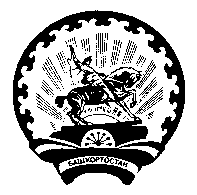 Администрация сельского поселения Таймурзинский сельсовет муниципального района Дюртюлинский район Республики БашкортостанСоветская ул., д. 4,  с.Таймурзино,  Дюртюлинский район, Республика Башкортостан, 452319.Тел./факс (34787) 66-1-30.Адрес эл.почты: 50.ty@bashkortostan.ru Цель использования земельного участкаИспрашиваемое право на земельный участок (аренды, собственности, безвозмездное пользование)Условия предоставления (за плату, бесплатно, без торгов)Площадь:кв мКадастровый номер земельного участка (условный):Местоположение:Ориентир:Другие характеристики:Реквизиты решения об утверждении схемы расположения земельного участка на кадастровой карте территории:Реквизиты решения об утверждении проекта межевания территории, документа территориального планирования или проекта планировки территории:Кадастровый номер земельного участка, из которого образуется испрашиваемый земельный участок:Основание предоставления земельного участка без проведения торгов (из числа предусмотренных пунктом 2 статьи 39.3, статьей 39.5, пунктом 2 статьи 39.6 или пунктом 2 статьи 39.10 Земельного кодекса РФ):Реквизиты решения об изъятии земельного участка для государственных или муниципальных нужд в случае, если земельный участок предоставляется взамен земельного участка, изымаемого для государственных или муниципальных нужд:Реквизиты решения об утверждении документа территориального планирования и (или) проекта планировки территории в случае, если земельный участок предоставляется для размещения объектов, предусмотренных указанными документом и (или) проектом:Способ получения результата муниципальной услугиЦель использования земельного участкаИспрашиваемое право на земельный участок (аренды, собственности, безвозмездное пользование)Условия предоставления (за плату, бесплатно, без торгов)Площадь:кв мКадастровый	номер	земельного	участка (условный):Местоположение:Ориентир:Другие характеристики:Реквизиты решения об утверждении схемы расположения земельного участка на кадастровой карте территории:Реквизиты решения об утверждении проекта межевания территории, документа территориального планирования или проекта планировки территории:Кадастровый номер земельного участка, изкоторого	образуется	испрашиваемый земельный участок:Основание предоставления земельного участка без проведения торгов (из числа предусмотренных пунктом 2 статьи 39.3,статьей 39.5, пунктом 2 статьи 39.6 илипунктом 2 статьи 39.10 Земельного кодекса РФ):Реквизиты решения об изъятии земельного участка для государственных или муниципальных нужд в случае, если земельный участок предоставляется взамен земельного участка, изымаемого для государственных или муниципальных  нужд:Реквизиты решения об утверждении документа территориального планирования и (или) проекта планировки территории в случае, если земельный участок предоставляется для размещения объектов, предусмотренных указанными документом и (или) проектом:Почтовый адрес и (или) адрес электронной   почты для связи с заявителем:Способ	получения	результата муниципальной услугиЦель использования земельного участкаИспрашиваемое право на земельный участок (аренды, собственности, безвозмездное пользование)Условия предоставления (за плату, бесплатно, без торгов)Площадь:кв мКадастровый номер земельного участка (условный):Местоположение:Ориентир:Другие характеристики:Реквизиты решения об утверждении схемы расположения земельного участка на кадастровой карте территории:Реквизиты решения об утверждении проекта межевания территории, документа территориального планирования или проекта планировки территории:Кадастровый номер земельного участка, из которого образуется испрашиваемый земельный участок:Основание предоставления земельного участка без проведения торгов (из числа предусмотренных пунктом 2 статьи 39.3, статьей 39.5, пунктом 2 статьи 39.6 или пунктом 2 статьи 39.10 Земельного кодекса РФ):Реквизиты решения об изъятии земельного участка для государственных или муниципальных нужд в случае, если земельный участок предоставляется взамен земельного участка, изымаемого для государственных или муниципальных нужд:Реквизиты решения об утверждении документа территориального планирования и (или) проекта планировки территории в случае, если земельный участок предоставляется для размещения объектов, предусмотренных указанными документом и (или) проектом:Способ получения результата муниципальной услугиЦель использования земельного участкаИспрашиваемое право на земельный участок - собственность Условия предоставления  - бесплатноПлощадь:кв мКадастровый номер земельного участка (условный):Местоположение:Ориентир:Другие характеристики:Реквизиты решения об утверждении схемы расположения земельного участка на кадастровой карте территории:Реквизиты решения об утверждении проекта межевания территории, документа территориального планирования или проекта планировки территории:Кадастровый номер земельного участка, из которого образуется испрашиваемый земельный участок:Реквизиты решения об изъятии земельного участка для государственных или муниципальных нужд в случае, если земельный участок предоставляется взамен земельного участка, изымаемого для государственных или муниципальных нужд:Реквизиты решения об утверждении документа территориального планирования и (или) проекта планировки территории в случае, если земельный участок предоставляется для размещения объектов, предусмотренных указанными документом и (или) проектом:Способ получения результата муниципальной услугиОснование для началаадминистративной процедурыОснование для началаадминистративной процедурыСодержаниеадминистративныхдействийСроквыполнения администра-тивныхдействийСроквыполнения администра-тивныхдействийСроквыполнения администра-тивныхдействийДолжностное лицо, ответственное за выполнениеадминистративного действияДолжностное лицо, ответственное за выполнениеадминистративного действияДолжностное лицо, ответственное за выполнениеадминистративного действияДолжностное лицо, ответственное за выполнениеадминистративного действияКритерии принятия решенияРезультат административного действия, способ фиксацииРезультат административного действия, способ фиксацииРезультат административного действия, способ фиксации112333444456661. Прием документов, регистрация заявления на предоставление муниципальной услуги1. Прием документов, регистрация заявления на предоставление муниципальной услуги1. Прием документов, регистрация заявления на предоставление муниципальной услуги1. Прием документов, регистрация заявления на предоставление муниципальной услуги1. Прием документов, регистрация заявления на предоставление муниципальной услуги1. Прием документов, регистрация заявления на предоставление муниципальной услуги1. Прием документов, регистрация заявления на предоставление муниципальной услуги1. Прием документов, регистрация заявления на предоставление муниципальной услуги1. Прием документов, регистрация заявления на предоставление муниципальной услуги1. Прием документов, регистрация заявления на предоставление муниципальной услуги1. Прием документов, регистрация заявления на предоставление муниципальной услуги1. Прием документов, регистрация заявления на предоставление муниципальной услуги1. Прием документов, регистрация заявления на предоставление муниципальной услуги1. Прием документов, регистрация заявления на предоставление муниципальной услугиПоступление вадресУполномоченногооргана заявления идокументов,указанных впунктах 2.9 - 2.10настоящегоадминистративногорегламентаПоступление вадресУполномоченногооргана заявления идокументов,указанных впунктах 2.9 - 2.10настоящегоадминистративногорегламентаРегистрация заявления ипроверка документов всоответствии с подпунктом2 пункта 2.9 (приложение№ 4) настоящегоадминистративногорегламента, передачазаявления и документовдолжностному лицуУполномоченного органадля назначенияответственногоисполнителяРегистрация заявления ипроверка документов всоответствии с подпунктом2 пункта 2.9 (приложение№ 4) настоящегоадминистративногорегламента, передачазаявления и документовдолжностному лицуУполномоченного органадля назначенияответственногоисполнителя2рабочихдня2рабочихдня2рабочихдняДолжностное лицоУполномоченногооргана,ответственное зарегистрацию иприем документов(далее  ‒должностное лицо)Должностное лицоУполномоченногооргана,ответственное зарегистрацию иприем документов(далее  ‒должностное лицо)Должностное лицоУполномоченногооргана,ответственное зарегистрацию иприем документов(далее  ‒должностное лицо)Должностное лицоУполномоченногооргана,ответственное зарегистрацию иприем документов(далее  ‒должностное лицо)Соответствие заявления опредоставлениимуниципальной услугиподпункту 1 пункта 2.9настоящегоадминистративногорегламента, поступлениезаявления в надлежащийуполномоченный орган,представление документов,указанных в подпункте 2пункта 2.9 (приложение№ 4) настоящегоадминистративногорегламентаСоответствие заявления опредоставлениимуниципальной услугиподпункту 1 пункта 2.9настоящегоадминистративногорегламента, поступлениезаявления в надлежащийуполномоченный орган,представление документов,указанных в подпункте 2пункта 2.9 (приложение№ 4) настоящегоадминистративногорегламентаРегистрация заявления и документов в системе электронного документооборота«Дело»;проставление	на заявлении регистрационного штампа; назначение ответственного должностного лица.При поступлении заявления на                  РПГУ ‒- направление заявителю электронного сообщения о приеме запроса; регистрация запроса.Регистрация заявления и документов в системе электронного документооборота«Дело»;проставление	на заявлении регистрационного штампа; назначение ответственного должностного лица.При поступлении заявления на                  РПГУ ‒- направление заявителю электронного сообщения о приеме запроса; регистрация запроса.Регистрация заявления и документов в системе электронного документооборота«Дело»;проставление	на заявлении регистрационного штампа; назначение ответственного должностного лица.При поступлении заявления на                  РПГУ ‒- направление заявителю электронного сообщения о приеме запроса; регистрация запроса.Формирование инаправлениемежведомственныхзапросовФормирование инаправлениемежведомственныхзапросов2рабочихдня2рабочихдня2рабочихдняДолжностное лицоответственное запредоставлениемуниципальнойуслуги (далее ‒ответственноедолжностное лицо)Должностное лицоответственное запредоставлениемуниципальнойуслуги (далее ‒ответственноедолжностное лицо)Должностное лицоответственное запредоставлениемуниципальнойуслуги (далее ‒ответственноедолжностное лицо)Должностное лицоответственное запредоставлениемуниципальнойуслуги (далее ‒ответственноедолжностное лицо)Регистрация письма заявителю оботказе в приеме документов ивозврате заявления либоотсутствие такого письма(принятие к рассмотрениюзаявления о предоставлениимуниципальной услуги ипоступивших документов)Регистрация письма заявителю оботказе в приеме документов ивозврате заявления либоотсутствие такого письма(принятие к рассмотрениюзаявления о предоставлениимуниципальной услуги ипоступивших документов)Регистрация письма заявителю оботказе в приеме документов ивозврате заявления либоотсутствие такого письма(принятие к рассмотрениюзаявления о предоставлениимуниципальной услуги ипоступивших документов)Формирование инаправлениемежведомственныхзапросовФормирование инаправлениемежведомственныхзапросов2рабочихдня2рабочихдня2рабочихдняДолжностное лицоответственное запредоставлениемуниципальнойуслуги (далее ‒ответственноедолжностное лицо)Должностное лицоответственное запредоставлениемуниципальнойуслуги (далее ‒ответственноедолжностное лицо)Должностное лицоответственное запредоставлениемуниципальнойуслуги (далее ‒ответственноедолжностное лицо)Должностное лицоответственное запредоставлениемуниципальнойуслуги (далее ‒ответственноедолжностное лицо)Регистрация письма заявителю оботказе в приеме документов ивозврате заявления либоотсутствие такого письма(принятие к рассмотрениюзаявления о предоставлениимуниципальной услуги ипоступивших документов)Регистрация письма заявителю оботказе в приеме документов ивозврате заявления либоотсутствие такого письма(принятие к рассмотрениюзаявления о предоставлениимуниципальной услуги ипоступивших документов)Регистрация письма заявителю оботказе в приеме документов ивозврате заявления либоотсутствие такого письма(принятие к рассмотрениюзаявления о предоставлениимуниципальной услуги ипоступивших документов)Формирование инаправлениемежведомственныхзапросовФормирование инаправлениемежведомственныхзапросов2рабочихдня2рабочихдня2рабочихдняДолжностное лицоответственное запредоставлениемуниципальнойуслуги (далее ‒ответственноедолжностное лицо)Должностное лицоответственное запредоставлениемуниципальнойуслуги (далее ‒ответственноедолжностное лицо)Должностное лицоответственное запредоставлениемуниципальнойуслуги (далее ‒ответственноедолжностное лицо)Должностное лицоответственное запредоставлениемуниципальнойуслуги (далее ‒ответственноедолжностное лицо)Регистрация письма заявителю оботказе в приеме документов ивозврате заявления либоотсутствие такого письма(принятие к рассмотрениюзаявления о предоставлениимуниципальной услуги ипоступивших документов)Регистрация письма заявителю оботказе в приеме документов ивозврате заявления либоотсутствие такого письма(принятие к рассмотрениюзаявления о предоставлениимуниципальной услуги ипоступивших документов)Регистрация письма заявителю оботказе в приеме документов ивозврате заявления либоотсутствие такого письма(принятие к рассмотрениюзаявления о предоставлениимуниципальной услуги ипоступивших документов)Формирование инаправлениемежведомственныхзапросовФормирование инаправлениемежведомственныхзапросов2рабочихдня2рабочихдня2рабочихдняДолжностное лицоответственное запредоставлениемуниципальнойуслуги (далее ‒ответственноедолжностное лицо)Должностное лицоответственное запредоставлениемуниципальнойуслуги (далее ‒ответственноедолжностное лицо)Должностное лицоответственное запредоставлениемуниципальнойуслуги (далее ‒ответственноедолжностное лицо)Должностное лицоответственное запредоставлениемуниципальнойуслуги (далее ‒ответственноедолжностное лицо)Регистрация письма заявителю оботказе в приеме документов ивозврате заявления либоотсутствие такого письма(принятие к рассмотрениюзаявления о предоставлениимуниципальной услуги ипоступивших документов)Регистрация письма заявителю оботказе в приеме документов ивозврате заявления либоотсутствие такого письма(принятие к рассмотрениюзаявления о предоставлениимуниципальной услуги ипоступивших документов)Регистрация письма заявителю оботказе в приеме документов ивозврате заявления либоотсутствие такого письма(принятие к рассмотрениюзаявления о предоставлениимуниципальной услуги ипоступивших документов)Формирование инаправлениемежведомственныхзапросовФормирование инаправлениемежведомственныхзапросов2рабочихдня2рабочихдня2рабочихдняДолжностное лицоответственное запредоставлениемуниципальнойуслуги (далее ‒ответственноедолжностное лицо)Должностное лицоответственное запредоставлениемуниципальнойуслуги (далее ‒ответственноедолжностное лицо)Должностное лицоответственное запредоставлениемуниципальнойуслуги (далее ‒ответственноедолжностное лицо)Должностное лицоответственное запредоставлениемуниципальнойуслуги (далее ‒ответственноедолжностное лицо)Регистрация письма заявителю оботказе в приеме документов ивозврате заявления либоотсутствие такого письма(принятие к рассмотрениюзаявления о предоставлениимуниципальной услуги ипоступивших документов)Регистрация письма заявителю оботказе в приеме документов ивозврате заявления либоотсутствие такого письма(принятие к рассмотрениюзаявления о предоставлениимуниципальной услуги ипоступивших документов)Регистрация письма заявителю оботказе в приеме документов ивозврате заявления либоотсутствие такого письма(принятие к рассмотрениюзаявления о предоставлениимуниципальной услуги ипоступивших документов)Формирование инаправлениемежведомственныхзапросовФормирование инаправлениемежведомственныхзапросов2рабочихдня2рабочихдня2рабочихдняДолжностное лицоответственное запредоставлениемуниципальнойуслуги (далее ‒ответственноедолжностное лицо)Должностное лицоответственное запредоставлениемуниципальнойуслуги (далее ‒ответственноедолжностное лицо)Должностное лицоответственное запредоставлениемуниципальнойуслуги (далее ‒ответственноедолжностное лицо)Должностное лицоответственное запредоставлениемуниципальнойуслуги (далее ‒ответственноедолжностное лицо)Регистрация письма заявителю оботказе в приеме документов ивозврате заявления либоотсутствие такого письма(принятие к рассмотрениюзаявления о предоставлениимуниципальной услуги ипоступивших документов)Регистрация письма заявителю оботказе в приеме документов ивозврате заявления либоотсутствие такого письма(принятие к рассмотрениюзаявления о предоставлениимуниципальной услуги ипоступивших документов)Регистрация письма заявителю оботказе в приеме документов ивозврате заявления либоотсутствие такого письма(принятие к рассмотрениюзаявления о предоставлениимуниципальной услуги ипоступивших документов)Формирование инаправлениемежведомственныхзапросовФормирование инаправлениемежведомственныхзапросов2рабочихдня2рабочихдня2рабочихдняДолжностное лицоответственное запредоставлениемуниципальнойуслуги (далее ‒ответственноедолжностное лицо)Должностное лицоответственное запредоставлениемуниципальнойуслуги (далее ‒ответственноедолжностное лицо)Должностное лицоответственное запредоставлениемуниципальнойуслуги (далее ‒ответственноедолжностное лицо)Должностное лицоответственное запредоставлениемуниципальнойуслуги (далее ‒ответственноедолжностное лицо)Регистрация письма заявителю оботказе в приеме документов ивозврате заявления либоотсутствие такого письма(принятие к рассмотрениюзаявления о предоставлениимуниципальной услуги ипоступивших документов)Регистрация письма заявителю оботказе в приеме документов ивозврате заявления либоотсутствие такого письма(принятие к рассмотрениюзаявления о предоставлениимуниципальной услуги ипоступивших документов)Регистрация письма заявителю оботказе в приеме документов ивозврате заявления либоотсутствие такого письма(принятие к рассмотрениюзаявления о предоставлениимуниципальной услуги ипоступивших документов)Формирование инаправлениемежведомственныхзапросовФормирование инаправлениемежведомственныхзапросов2рабочихдня2рабочихдня2рабочихдняДолжностное лицоответственное запредоставлениемуниципальнойуслуги (далее ‒ответственноедолжностное лицо)Должностное лицоответственное запредоставлениемуниципальнойуслуги (далее ‒ответственноедолжностное лицо)Должностное лицоответственное запредоставлениемуниципальнойуслуги (далее ‒ответственноедолжностное лицо)Должностное лицоответственное запредоставлениемуниципальнойуслуги (далее ‒ответственноедолжностное лицо)Регистрация письма заявителю оботказе в приеме документов ивозврате заявления либоотсутствие такого письма(принятие к рассмотрениюзаявления о предоставлениимуниципальной услуги ипоступивших документов)Регистрация письма заявителю оботказе в приеме документов ивозврате заявления либоотсутствие такого письма(принятие к рассмотрениюзаявления о предоставлениимуниципальной услуги ипоступивших документов)Регистрация письма заявителю оботказе в приеме документов ивозврате заявления либоотсутствие такого письма(принятие к рассмотрениюзаявления о предоставлениимуниципальной услуги ипоступивших документов)получение ответов намежведомственныезапросы, рассмотрениедокументов, подготовкапроекта мотивированного письма о возврате поступивших документов (далее – проект письма); направление проекта письма на согласование, подписание, регистрациюполучение ответов намежведомственныезапросы, рассмотрениедокументов, подготовкапроекта мотивированного письма о возврате поступивших документов (далее – проект письма); направление проекта письма на согласование, подписание, регистрацию5календарных дней5календарных дней5календарных днейполучение ответов намежведомственныезапросы, рассмотрениедокументов, подготовкапроекта мотивированного письма о возврате поступивших документов (далее – проект письма); направление проекта письма на согласование, подписание, регистрациюполучение ответов намежведомственныезапросы, рассмотрениедокументов, подготовкапроекта мотивированного письма о возврате поступивших документов (далее – проект письма); направление проекта письма на согласование, подписание, регистрацию5календарных дней5календарных дней5календарных днейполучение ответов намежведомственныезапросы, рассмотрениедокументов, подготовкапроекта мотивированного письма о возврате поступивших документов (далее – проект письма); направление проекта письма на согласование, подписание, регистрациюполучение ответов намежведомственныезапросы, рассмотрениедокументов, подготовкапроекта мотивированного письма о возврате поступивших документов (далее – проект письма); направление проекта письма на согласование, подписание, регистрацию5календарных дней5календарных дней5календарных днейполучение ответов намежведомственныезапросы, рассмотрениедокументов, подготовкапроекта мотивированного письма о возврате поступивших документов (далее – проект письма); направление проекта письма на согласование, подписание, регистрациюполучение ответов намежведомственныезапросы, рассмотрениедокументов, подготовкапроекта мотивированного письма о возврате поступивших документов (далее – проект письма); направление проекта письма на согласование, подписание, регистрацию5календарных дней5календарных дней5календарных дней2. Подготовка проекта, подписание и регистрация результата предоставления муниципальной услуги2. Подготовка проекта, подписание и регистрация результата предоставления муниципальной услуги2. Подготовка проекта, подписание и регистрация результата предоставления муниципальной услуги2. Подготовка проекта, подписание и регистрация результата предоставления муниципальной услуги2. Подготовка проекта, подписание и регистрация результата предоставления муниципальной услуги2. Подготовка проекта, подписание и регистрация результата предоставления муниципальной услуги2. Подготовка проекта, подписание и регистрация результата предоставления муниципальной услуги2. Подготовка проекта, подписание и регистрация результата предоставления муниципальной услуги2. Подготовка проекта, подписание и регистрация результата предоставления муниципальной услуги2. Подготовка проекта, подписание и регистрация результата предоставления муниципальной услуги2. Подготовка проекта, подписание и регистрация результата предоставления муниципальной услуги2. Подготовка проекта, подписание и регистрация результата предоставления муниципальной услуги2. Подготовка проекта, подписание и регистрация результата предоставления муниципальной услуги2. Подготовка проекта, подписание и регистрация результата предоставления муниципальной услуги2. Подготовка проекта, подписание и регистрация результата предоставления муниципальной услуги2. Подготовка проекта, подписание и регистрация результата предоставления муниципальной услугиПолучениеответственнымдолжностным лицомсформированногов соответствии спунктами 2.9 и2.10 (приложения№ 4, 5) настоящегоАдминистративного регламента пакета документовПолучениеответственнымдолжностным лицомсформированногов соответствии спунктами 2.9 и2.10 (приложения№ 4, 5) настоящегоАдминистративного регламента пакета документовПодготовка проектарезультата предоставлениямуниципальной услуги;направление проектарезультатапредоставлениямуниципальной услуги насогласованиеруководителямструктурногоподразделенияУполномоченного органаПодготовка проектарезультата предоставлениямуниципальной услуги;направление проектарезультатапредоставлениямуниципальной услуги насогласованиеруководителямструктурногоподразделенияУполномоченного органа3календарных дня 3календарных дня 3календарных дня Ответственноедолжностное лицоНаличие (отсутствие)предусмотренных пунктом2.17 настоящегоадминистративногорегламента оснований дляотказа в предоставлениимуниципальной услугиНаличие (отсутствие)предусмотренных пунктом2.17 настоящегоадминистративногорегламента оснований дляотказа в предоставлениимуниципальной услугиНаличие (отсутствие)предусмотренных пунктом2.17 настоящегоадминистративногорегламента оснований дляотказа в предоставлениимуниципальной услугиНаличие (отсутствие)предусмотренных пунктом2.17 настоящегоадминистративногорегламента оснований дляотказа в предоставлениимуниципальной услугиНаличие (отсутствие)предусмотренных пунктом2.17 настоящегоадминистративногорегламента оснований дляотказа в предоставлениимуниципальной услугиЗарегистрированное решение опредварительном согласованиипредоставления земельногоучастка либо письма об отказе впредварительном согласованиипредоставления земельногоучасткаЗарегистрированное решение опредварительном согласованиипредоставления земельногоучастка либо письма об отказе впредварительном согласованиипредоставления земельногоучасткаЗарегистрированное решение опредварительном согласованиипредоставления земельногоучастка либо письма об отказе впредварительном согласованиипредоставления земельногоучасткаПолучение согласованной схемы расположения земельногоучастка.В случае, если данная схема в соответствии с которой предстоит образовать земельный участок, подлежит согласованию в  соответствии со статьей 3.5 Федерального закона от 25 октября 2001 года № 137- ФЗ «О введении в действие Земельного кодекса Российской Федерации», срок, предусмотренный абзацем один пункта 2.6 настоящегоадминистративного регламента, продляется со дня поступления заявления о предварительном согласованиипредоставления земельного участкаПолучение согласованной схемы расположения земельногоучастка.В случае, если данная схема в соответствии с которой предстоит образовать земельный участок, подлежит согласованию в  соответствии со статьей 3.5 Федерального закона от 25 октября 2001 года № 137- ФЗ «О введении в действие Земельного кодекса Российской Федерации», срок, предусмотренный абзацем один пункта 2.6 настоящегоадминистративного регламента, продляется со дня поступления заявления о предварительном согласованиипредоставления земельного участка14календарныхдней14календарныхдней14календарныхднейОтветственноедолжностное лицо Наличие (отсутствие) предусмотренных пунктом  6статьи 3.5 Федерального закона № 137-ФЗ оснований для отказа в согласовании схемыНаличие (отсутствие) предусмотренных пунктом  6статьи 3.5 Федерального закона № 137-ФЗ оснований для отказа в согласовании схемыНаличие (отсутствие) предусмотренных пунктом  6статьи 3.5 Федерального закона № 137-ФЗ оснований для отказа в согласовании схемыНаличие (отсутствие) предусмотренных пунктом  6статьи 3.5 Федерального закона № 137-ФЗ оснований для отказа в согласовании схемыНаличие (отсутствие) предусмотренных пунктом  6статьи 3.5 Федерального закона № 137-ФЗ оснований для отказа в согласовании схемыПолучение согласованной схемы расположения земельногоучастка.В случае, если данная схема в соответствии с которой предстоит образовать земельный участок, подлежит согласованию в  соответствии со статьей 3.5 Федерального закона от 25 октября 2001 года № 137- ФЗ «О введении в действие Земельного кодекса Российской Федерации», срок, предусмотренный абзацем один пункта 2.6 настоящегоадминистративного регламента, продляется со дня поступления заявления о предварительном согласованиипредоставления земельного участкаПолучение согласованной схемы расположения земельногоучастка.В случае, если данная схема в соответствии с которой предстоит образовать земельный участок, подлежит согласованию в  соответствии со статьей 3.5 Федерального закона от 25 октября 2001 года № 137- ФЗ «О введении в действие Земельного кодекса Российской Федерации», срок, предусмотренный абзацем один пункта 2.6 настоящегоадминистративного регламента, продляется со дня поступления заявления о предварительном согласованиипредоставления земельного участка14календарныхдней14календарныхдней14календарныхднейРассмотрение и подписаниерезультата предоставлениямуниципальной услуги набумажном носителе и (или)усиленнойквалифицированнойэлектронной подписьюРассмотрение и подписаниерезультата предоставлениямуниципальной услуги набумажном носителе и (или)усиленнойквалифицированнойэлектронной подписью1рабочийдень1рабочийдень1рабочийденьДолжностное лицоУполномоченногооргана, наделенноев соответствии справовым актомУполномоченногоорганаполномочиями попринятию решенийo предоставлениимуниципальнойуслуги (далее  – должностное лицо Уполномоченного органа) Должностное лицоУполномоченногооргана, наделенноев соответствии справовым актомУполномоченногоорганаполномочиями попринятию решенийo предоставлениимуниципальнойуслуги (далее  – должностное лицо Уполномоченного органа) Должностное лицоУполномоченногооргана, наделенноев соответствии справовым актомУполномоченногоорганаполномочиями попринятию решенийo предоставлениимуниципальнойуслуги (далее  – должностное лицо Уполномоченного органа) Должностное лицоУполномоченногооргана, наделенноев соответствии справовым актомУполномоченногоорганаполномочиями попринятию решенийo предоставлениимуниципальнойуслуги (далее  – должностное лицо Уполномоченного органа) Регистрация результатапредоставлениямуниципальной услугиРегистрация результатапредоставлениямуниципальной услуги1рабочийдень1рабочийдень1рабочийденьДолжностное лицоУполномоченногооргана,ответственное заведениеделопроизводстваДолжностное лицоУполномоченногооргана,ответственное заведениеделопроизводстваДолжностное лицоУполномоченногооргана,ответственное заведениеделопроизводства3. Направление (выдача) заявителю результата предоставления муниципальной услуги3. Направление (выдача) заявителю результата предоставления муниципальной услуги3. Направление (выдача) заявителю результата предоставления муниципальной услуги3. Направление (выдача) заявителю результата предоставления муниципальной услуги3. Направление (выдача) заявителю результата предоставления муниципальной услуги3. Направление (выдача) заявителю результата предоставления муниципальной услуги3. Направление (выдача) заявителю результата предоставления муниципальной услуги3. Направление (выдача) заявителю результата предоставления муниципальной услуги3. Направление (выдача) заявителю результата предоставления муниципальной услуги3. Направление (выдача) заявителю результата предоставления муниципальной услуги3. Направление (выдача) заявителю результата предоставления муниципальной услуги3. Направление (выдача) заявителю результата предоставления муниципальной услуги3. Направление (выдача) заявителю результата предоставления муниципальной услуги3. Направление (выдача) заявителю результата предоставления муниципальной услугиЗарегистрированное решение опредварительномсогласованиипредоставления земельного участкаЗарегистрированное решение опредварительномсогласованиипредоставления земельного участкавыдача результата предоставления муниципальной услуги способом, указанным в заявлении.При представлениизаявителем ненадлежащим образом оформленныхдокументов, предусмотренных пунктом2.9 настоящегоадминистративного регламента, результат предоставления муниципальной услуги выдается заявителю нарочно.При получении результата предоставления муниципальной услуги нарочно  представитель заявителя предъявляетдокумент, подтверждающий личность, а также оригиналыдокументов,предусмотренных подпунктом 2 пункта 2.9 ипунктом 2.10 настоящего административного регламента длясвидетельствования верности их копий;передача результата предоставления муниципальной услуги курьеру РГАУ МФЦвыдача результата предоставления муниципальной услуги способом, указанным в заявлении.При представлениизаявителем ненадлежащим образом оформленныхдокументов, предусмотренных пунктом2.9 настоящегоадминистративного регламента, результат предоставления муниципальной услуги выдается заявителю нарочно.При получении результата предоставления муниципальной услуги нарочно  представитель заявителя предъявляетдокумент, подтверждающий личность, а также оригиналыдокументов,предусмотренных подпунктом 2 пункта 2.9 ипунктом 2.10 настоящего административного регламента длясвидетельствования верности их копий;передача результата предоставления муниципальной услуги курьеру РГАУ МФЦвыдача результата предоставления муниципальной услуги способом, указанным в заявлении.При представлениизаявителем ненадлежащим образом оформленныхдокументов, предусмотренных пунктом2.9 настоящегоадминистративного регламента, результат предоставления муниципальной услуги выдается заявителю нарочно.При получении результата предоставления муниципальной услуги нарочно  представитель заявителя предъявляетдокумент, подтверждающий личность, а также оригиналыдокументов,предусмотренных подпунктом 2 пункта 2.9 ипунктом 2.10 настоящего административного регламента длясвидетельствования верности их копий;передача результата предоставления муниципальной услуги курьеру РГАУ МФЦ1рабочийдень1рабочий деньОтветственноедолжностное лицоОтветственноедолжностное лицоОтветственноедолжностное лицоОтветственноедолжностное лицоФиксация подписанногорезультата предоставлениямуниципальной услугиФиксация подписанногорезультата предоставлениямуниципальной услугиФиксация подписанногорезультата предоставлениямуниципальной услугиподпись заявителя о получениирешения о предварительномсогласовании предоставленияземельного участка либо письма об отказе в предварительном согласовании предоставления земельного участка;Передача решения опредварительном согласовании предоставления земельного участка заявителю по СЭД; регистрация письма о направлении заявителю решения о предварительном согласовании предоставления земельного участка в журнале регистрации исходящей корреспонденции отдела делопроизводства Уполномоченного органа и направление его либо письма об отказе в предварительном согласовании предоставления земельного участка заявителю посредством электронной почты или почтового отправленияОснование для началаАдминистративной процедурыСодержаниеадминистративных действийСроквыполненияадминистра-тивныхдействийСроквыполненияадминистра-тивныхдействийСроквыполненияадминистра-тивныхдействийДолжностное лицо, ответственное за выполнениеадминистративного действияКритерии принятия решенияКритерии принятия решенияКритерии принятия решенияКритерии принятия решенияКритерии принятия решенияРезультат административного действия, способ фиксации1233345555561. Прием документов, регистрация заявления на предоставление муниципальной услуги1. Прием документов, регистрация заявления на предоставление муниципальной услуги1. Прием документов, регистрация заявления на предоставление муниципальной услуги1. Прием документов, регистрация заявления на предоставление муниципальной услуги1. Прием документов, регистрация заявления на предоставление муниципальной услуги1. Прием документов, регистрация заявления на предоставление муниципальной услуги1. Прием документов, регистрация заявления на предоставление муниципальной услуги1. Прием документов, регистрация заявления на предоставление муниципальной услуги1. Прием документов, регистрация заявления на предоставление муниципальной услуги1. Прием документов, регистрация заявления на предоставление муниципальной услуги1. Прием документов, регистрация заявления на предоставление муниципальной услуги1. Прием документов, регистрация заявления на предоставление муниципальной услугиПоступление вадресУполномоченногооргана заявления идокументов,указанных впунктах 2.9 - 2.10(приложения №4, 5) настоящегоадминистративногорегламентаРегистрация заявления ипроверка документов всоответствии с подпунктом2 пункта 2.9 (приложение№ 4) настоящегоадминистративногорегламента, передачазаявления и документовдолжностному лицуУполномоченного органадля назначенияответственногоисполнителя2календарных дня2календарных дня2календарных дняДолжностное лицоУполномоченногооргана,ответственное зарегистрацию иприем документов(далее ‒ должностное лицо)Должностное лицоУполномоченногооргана,ответственное зарегистрацию иприем документов(далее ‒ должностное лицо)Соответствие заявления опредоставлениигосударственной услугиподпункту 1 пункта 2.9настоящегоадминистративногорегламента, поступлениезаявления в надлежащийуполномоченный орган,представление документов,указанных в подпункте 2пункта 2.9 (приложение№ 4) настоящегоадминистративногорегламентаСоответствие заявления опредоставлениигосударственной услугиподпункту 1 пункта 2.9настоящегоадминистративногорегламента, поступлениезаявления в надлежащийуполномоченный орган,представление документов,указанных в подпункте 2пункта 2.9 (приложение№ 4) настоящегоадминистративногорегламентаСоответствие заявления опредоставлениигосударственной услугиподпункту 1 пункта 2.9настоящегоадминистративногорегламента, поступлениезаявления в надлежащийуполномоченный орган,представление документов,указанных в подпункте 2пункта 2.9 (приложение№ 4) настоящегоадминистративногорегламентаРегистрация заявления и документов системе электронного  документооборота «Дело»;проставление на заявлении регистрационного штампа; назначение ответственного исполнителя ‒ Уполномоченный орган.При поступлении заявления на РПГУ ‒ направление заявителю электронного сообщения о приеме запроса; регистрация запросаРегистрация заявления и документов системе электронного  документооборота «Дело»;проставление на заявлении регистрационного штампа; назначение ответственного исполнителя ‒ Уполномоченный орган.При поступлении заявления на РПГУ ‒ направление заявителю электронного сообщения о приеме запроса; регистрация запросаРегистрация заявления и документов системе электронного  документооборота «Дело»;проставление на заявлении регистрационного штампа; назначение ответственного исполнителя ‒ Уполномоченный орган.При поступлении заявления на РПГУ ‒ направление заявителю электронного сообщения о приеме запроса; регистрация запросаРегистрация заявления и документов системе электронного  документооборота «Дело»;проставление на заявлении регистрационного штампа; назначение ответственного исполнителя ‒ Уполномоченный орган.При поступлении заявления на РПГУ ‒ направление заявителю электронного сообщения о приеме запроса; регистрация запросаФормирование инаправлениемежведомственныхзапросов3календарных дня3календарных дня3календарных дняДолжностное лицоУполномоченногооргана,ответственное запредоставлениемуниципальнойуслуги (далее ‒ответственноедолжностное лицо)Должностное лицоУполномоченногооргана,ответственное запредоставлениемуниципальнойуслуги (далее ‒ответственноедолжностное лицо)Регистрация письма заявителю оботказе в приеме документов ивозврате заявленияРегистрация письма заявителю оботказе в приеме документов ивозврате заявленияРегистрация письма заявителю оботказе в приеме документов ивозврате заявленияРегистрация письма заявителю оботказе в приеме документов ивозврате заявленияПолучение ответов намежведомственные запросы, рассмотрение документов, подготовкапроекта мотивированного письма о возврате поступивших документов (далее – проект письма); направление проекта письма на согласование, подписание, регистрацию5календарныхдней5календарныхдней5календарныхдней2. Публикация извещения о предоставлении земельного участка или принятие решения об отказе в предварительном согласовании предоставления земельного участка по основаниям, предусмотренным пунктом 2.18 настоящего административного регламента2. Публикация извещения о предоставлении земельного участка или принятие решения об отказе в предварительном согласовании предоставления земельного участка по основаниям, предусмотренным пунктом 2.18 настоящего административного регламента2. Публикация извещения о предоставлении земельного участка или принятие решения об отказе в предварительном согласовании предоставления земельного участка по основаниям, предусмотренным пунктом 2.18 настоящего административного регламента2. Публикация извещения о предоставлении земельного участка или принятие решения об отказе в предварительном согласовании предоставления земельного участка по основаниям, предусмотренным пунктом 2.18 настоящего административного регламента2. Публикация извещения о предоставлении земельного участка или принятие решения об отказе в предварительном согласовании предоставления земельного участка по основаниям, предусмотренным пунктом 2.18 настоящего административного регламента2. Публикация извещения о предоставлении земельного участка или принятие решения об отказе в предварительном согласовании предоставления земельного участка по основаниям, предусмотренным пунктом 2.18 настоящего административного регламента2. Публикация извещения о предоставлении земельного участка или принятие решения об отказе в предварительном согласовании предоставления земельного участка по основаниям, предусмотренным пунктом 2.18 настоящего административного регламента2. Публикация извещения о предоставлении земельного участка или принятие решения об отказе в предварительном согласовании предоставления земельного участка по основаниям, предусмотренным пунктом 2.18 настоящего административного регламента2. Публикация извещения о предоставлении земельного участка или принятие решения об отказе в предварительном согласовании предоставления земельного участка по основаниям, предусмотренным пунктом 2.18 настоящего административного регламента2. Публикация извещения о предоставлении земельного участка или принятие решения об отказе в предварительном согласовании предоставления земельного участка по основаниям, предусмотренным пунктом 2.18 настоящего административного регламента2. Публикация извещения о предоставлении земельного участка или принятие решения об отказе в предварительном согласовании предоставления земельного участка по основаниям, предусмотренным пунктом 2.18 настоящего административного регламента2. Публикация извещения о предоставлении земельного участка или принятие решения об отказе в предварительном согласовании предоставления земельного участка по основаниям, предусмотренным пунктом 2.18 настоящего административного регламента2. Публикация извещения о предоставлении земельного участка или принятие решения об отказе в предварительном согласовании предоставления земельного участка по основаниям, предусмотренным пунктом 2.18 настоящего административного регламента2. Публикация извещения о предоставлении земельного участка или принятие решения об отказе в предварительном согласовании предоставления земельного участка по основаниям, предусмотренным пунктом 2.18 настоящего административного регламентаПолучениеответственнымдолжностным лицомсформированногов соответствии спунктами 2.9 и2.10 настоящегоадминистративного регламентапакетадокументовПодготовка иопубликование извещения опредоставлении земельногоучастка в порядке,установленном дляофициальногоопубликования по местунахождения земельногоучастка и размещение егона официальном сайтеhttp://torgi.gov.ru/, а такжена официальном сайтеУполномоченного органа, либо в случае наличияоснований для отказа,указанных в пункте 2.18настоящегоадминистративногорегламента подготовкарешения об отказе впредварительномсогласованиипредоставления земельногоучастка17календарных дней17календарных дней17календарных днейОтветственноедолжностное лицоОтветственноедолжностное лицоНаличие (отсутствие)предусмотренных пунктом2.18 настоящегоадминистративногорегламента оснований дляотказа в предоставлениимуниципальной услугиНаличие (отсутствие)предусмотренных пунктом2.18 настоящегоадминистративногорегламента оснований дляотказа в предоставлениимуниципальной услугиНаличие (отсутствие)предусмотренных пунктом2.18 настоящегоадминистративногорегламента оснований дляотказа в предоставлениимуниципальной услугиПубликация и размещениеизвещения о предоставленииземельного участка в порядке,установленномзаконодательством, либонаправленное заявителюрешение об отказе впредварительном согласованиипредоставления земельногоучасткаПубликация и размещениеизвещения о предоставленииземельного участка в порядке,установленномзаконодательством, либонаправленное заявителюрешение об отказе впредварительном согласованиипредоставления земельногоучасткаПубликация и размещениеизвещения о предоставленииземельного участка в порядке,установленномзаконодательством, либонаправленное заявителюрешение об отказе впредварительном согласованиипредоставления земельногоучасткаПубликация и размещениеизвещения о предоставленииземельного участка в порядке,установленномзаконодательством, либонаправленное заявителюрешение об отказе впредварительном согласованиипредоставления земельногоучасткаРассмотрение и подписаниерешения об отказе впредварительномсогласованиипредоставления земельногоучастка на бумажномносителе и (или) усиленнойквалифицированнойэлектронной подписью2календарныхдня2календарныхдня2календарныхдняДолжностное лицоУполномоченногооргана, наделенноев соответствии справовым актомполномочиями попринятию решенийo предоставлениимуниципальнойуслуги (далее –должностное лицоУполномоченногооргана)Должностное лицоУполномоченногооргана, наделенноев соответствии справовым актомполномочиями попринятию решенийo предоставлениимуниципальнойуслуги (далее –должностное лицоУполномоченногооргана)Должностное лицоУполномоченногооргана, наделенноев соответствии справовым актомполномочиями попринятию решенийo предоставлениимуниципальнойуслуги (далее –должностное лицоУполномоченногооргана)Регистрация решения об отказе в предварительном согласованиипредоставления земельного участка1календарныйдень1календарныйдень1календарныйденьДолжностное лицо Уполномоченного органа, ответственное за ведениеделопроизводстваДолжностное лицо Уполномоченного органа, ответственное за ведениеделопроизводстваДолжностное лицо Уполномоченного органа, ответственное за ведениеделопроизводства3. Подготовка решение о предварительном согласовании предоставления земельного участка либо решения об отказе в предварительном согласовании предоставления земельного участка3. Подготовка решение о предварительном согласовании предоставления земельного участка либо решения об отказе в предварительном согласовании предоставления земельного участка3. Подготовка решение о предварительном согласовании предоставления земельного участка либо решения об отказе в предварительном согласовании предоставления земельного участка3. Подготовка решение о предварительном согласовании предоставления земельного участка либо решения об отказе в предварительном согласовании предоставления земельного участка3. Подготовка решение о предварительном согласовании предоставления земельного участка либо решения об отказе в предварительном согласовании предоставления земельного участка3. Подготовка решение о предварительном согласовании предоставления земельного участка либо решения об отказе в предварительном согласовании предоставления земельного участка3. Подготовка решение о предварительном согласовании предоставления земельного участка либо решения об отказе в предварительном согласовании предоставления земельного участка3. Подготовка решение о предварительном согласовании предоставления земельного участка либо решения об отказе в предварительном согласовании предоставления земельного участка3. Подготовка решение о предварительном согласовании предоставления земельного участка либо решения об отказе в предварительном согласовании предоставления земельного участка3. Подготовка решение о предварительном согласовании предоставления земельного участка либо решения об отказе в предварительном согласовании предоставления земельного участка3. Подготовка решение о предварительном согласовании предоставления земельного участка либо решения об отказе в предварительном согласовании предоставления земельного участка3. Подготовка решение о предварительном согласовании предоставления земельного участка либо решения об отказе в предварительном согласовании предоставления земельного участка3. Подготовка решение о предварительном согласовании предоставления земельного участка либо решения об отказе в предварительном согласовании предоставления земельного участкаПоступление либонепоступлениезаявлений иныхграждан,крестьянских(фермерских)хозяйств онамеренииучаствовать ваукционе втечении тридцатикалендарных днейсо дняопубликованияизвещения опредоставленииземельного участкаПодготовка проекта решения опредварительном согласованиипредоставления земельного участка при условии, что испрашиваемый земельный участок предстоит образовать или его границы подлежат уточнению в соответствии с Федеральным законом «О государственной регистрациинедвижимости»,по истечении тридцати календарных дней с момента опубликования извещения опредоставлении земельного участка, либо подготовка проекта решения об отказе в предварительном согласованиипредоставления земельного участка и об образовании испрашиваемого земельного участка уполномоченным органом или уточнение его границ, принятие решения о проведении аукциона по продаже земельного участка или аукциона на право заключения договора аренды земельного участка для целей, указанных взаявлении о предоставлении земельного участкаПодготовка проекта решения опредварительном согласованиипредоставления земельного участка при условии, что испрашиваемый земельный участок предстоит образовать или его границы подлежат уточнению в соответствии с Федеральным законом «О государственной регистрациинедвижимости»,по истечении тридцати календарных дней с момента опубликования извещения опредоставлении земельного участка, либо подготовка проекта решения об отказе в предварительном согласованиипредоставления земельного участка и об образовании испрашиваемого земельного участка уполномоченным органом или уточнение его границ, принятие решения о проведении аукциона по продаже земельного участка или аукциона на право заключения договора аренды земельного участка для целей, указанных взаявлении о предоставлении земельного участка2рабочихдняОтветственноедолжностное лицоОтветственноедолжностное лицоОтветственноедолжностное лицоОтветственноедолжностное лицоНаличие либо отсутствиезаявлений иных граждан,крестьянских (фермерских)хозяйств о намеренииучаствовать в аукционеРешение о предварительномсогласовании предоставленияземельного участка и егорегистрация либо подписанныйзарегистрированныймотивированный отказ в порядке,установленномзаконодательствомРешение о предварительномсогласовании предоставленияземельного участка и егорегистрация либо подписанныйзарегистрированныймотивированный отказ в порядке,установленномзаконодательствомРешение о предварительномсогласовании предоставленияземельного участка и егорегистрация либо подписанныйзарегистрированныймотивированный отказ в порядке,установленномзаконодательствомРешение о предварительномсогласовании предоставленияземельного участка и егорегистрация либо подписанныйзарегистрированныймотивированный отказ в порядке,установленномзаконодательствомРассмотрение и подписание проекта решения о предварительном согласованиипредоставления земельного участка	либо проекта решения об отказе в предварительном согласовании предоставления земельного участка и об образовании испрашиваемого земельного участка уполномоченным органом или уточнение его границ и принятии решения о проведении аукциона по продаже земельного участка или аукциона на право заключения договора аренды земельного участка для целей, указанных взаявлении о предоставлении земельного участкаРассмотрение и подписание проекта решения о предварительном согласованиипредоставления земельного участка	либо проекта решения об отказе в предварительном согласовании предоставления земельного участка и об образовании испрашиваемого земельного участка уполномоченным органом или уточнение его границ и принятии решения о проведении аукциона по продаже земельного участка или аукциона на право заключения договора аренды земельного участка для целей, указанных взаявлении о предоставлении земельного участка2рабочих дняДолжностное лицо Уполномоченного органа, наделенное в соответствии с правовым актом полномочиями попринятию решений o предоставлении муниципальной услуги (далее – должностное лицо Уполномоченного органа)Должностное лицо Уполномоченного органа, наделенное в соответствии с правовым актом полномочиями попринятию решений o предоставлении муниципальной услуги (далее – должностное лицо Уполномоченного органа)Должностное лицо Уполномоченного органа, наделенное в соответствии с правовым актом полномочиями попринятию решений o предоставлении муниципальной услуги (далее – должностное лицо Уполномоченного органа)Должностное лицо Уполномоченного органа, наделенное в соответствии с правовым актом полномочиями попринятию решений o предоставлении муниципальной услуги (далее – должностное лицо Уполномоченного органа)4	Направление (выдача) заявителю результата предоставления муниципальной услуги4	Направление (выдача) заявителю результата предоставления муниципальной услуги4	Направление (выдача) заявителю результата предоставления муниципальной услуги4	Направление (выдача) заявителю результата предоставления муниципальной услуги4	Направление (выдача) заявителю результата предоставления муниципальной услуги4	Направление (выдача) заявителю результата предоставления муниципальной услуги4	Направление (выдача) заявителю результата предоставления муниципальной услуги4	Направление (выдача) заявителю результата предоставления муниципальной услуги4	Направление (выдача) заявителю результата предоставления муниципальной услуги4	Направление (выдача) заявителю результата предоставления муниципальной услуги4	Направление (выдача) заявителю результата предоставления муниципальной услуги4	Направление (выдача) заявителю результата предоставления муниципальной услуги4	Направление (выдача) заявителю результата предоставления муниципальной услугиПодписанный должностнымлицом результат предоставления муниципальной услугиУведомление заявителя либо РГАУ МФЦ о дате, времени и месте выдачи результата предоставления муниципальной услуги;передача результата предоставления муниципальной услуги курьеру РГАУ МФЦлибо выдача результата муниципальной услуги в здании  Уполномоченного органаУведомление заявителя либо РГАУ МФЦ о дате, времени и месте выдачи результата предоставления муниципальной услуги;передача результата предоставления муниципальной услуги курьеру РГАУ МФЦлибо выдача результата муниципальной услуги в здании  Уполномоченного органа2рабочих дняОтветственноедолжностное лицоОтветственноедолжностное лицоОтветственноедолжностное лицоОтветственноедолжностное лицоКритерием принятия решения о выдаче результата предоставления муниципальной услуги является подписание проекта решения о предварительном согласованиипредоставления земельного участка на бумажном носителе, либо решения об отказе в предварительном согласованиипредоставления земельного участка, мотивированного отказаРезультатом является выдача (направление) зарегистрированного решения о предварительном согласовании предоставления земельного участка на бумажном носителе либо зарегистрированного решения об отказе впредварительном согласовании предоставления земельного участка, мотивированного отказаРезультатом является выдача (направление) зарегистрированного решения о предварительном согласовании предоставления земельного участка на бумажном носителе либо зарегистрированного решения об отказе впредварительном согласовании предоставления земельного участка, мотивированного отказаРезультатом является выдача (направление) зарегистрированного решения о предварительном согласовании предоставления земельного участка на бумажном носителе либо зарегистрированного решения об отказе впредварительном согласовании предоставления земельного участка, мотивированного отказаРезультатом является выдача (направление) зарегистрированного решения о предварительном согласовании предоставления земельного участка на бумажном носителе либо зарегистрированного решения об отказе впредварительном согласовании предоставления земельного участка, мотивированного отказаПеречень документов, подтверждающих право на приобретение земельного участка всобственность за плату без торгов на основании пункта 2 статьи 39.3 Земельного кодекса РФПеречень документов, подтверждающих право на приобретение земельного участка всобственность за плату без торгов на основании пункта 2 статьи 39.3 Земельного кодекса РФПеречень документов, подтверждающих право на приобретение земельного участка всобственность за плату без торгов на основании пункта 2 статьи 39.3 Земельного кодекса РФПеречень документов, подтверждающих право на приобретение земельного участка всобственность за плату без торгов на основании пункта 2 статьи 39.3 Земельного кодекса РФп/нОснование предоставленияземельного участка без проведения торговЗаявительДокументы, подтверждающие право заявителя на приобретение земельного участка без проведения торгов и прилагаемые к заявлению о приобретении прав наземельный участок1.Подпункт 1 пункта 2статьи 39.3 Земельного кодекса РФЛицо, с которым заключен договор окомплексном освоении территорииДоговор о комплексном освоении территории2.Подпункт 2 пункта 2статьи 39.3 Земельного кодекса РФЧлен некоммерческой организации, созданной гражданами, которой предоставлен земельный участок для комплексного освоения в целях индивидуальногожилищного строительстваДокумент, подтверждающий членство заявителя в некоммерческой организации Решение органа некоммерческой организации о распределении испрашиваемого земельного участка заявителю Договор о комплексномосвоении территории3.Подпункт 2 пункта 2статьи 39.3 Земельного кодекса РФНекоммерческая организация, созданная гражданами, которой предоставлен земельный участок для комплексного освоения в целях индивидуальногожилищного строительстваРешение органа некоммерческой организации о приобретении земельного участкаДоговор о комплексном освоении территории4.Подпункт 3 пункта 2статьи 39.3 Земельного кодекса РФЧлен садоводческого некоммерческого товарищества (СНТ) или огороднического некоммерческого товарищества (ОНТ)Документ, подтверждающий членство заявителя в СНТ или ОНТ,Решение общего собрания членов СНТ или ОНТ о распределении садового или огородного земельного участказаявителю5.Подпункт 6 пункта 2статьи 39.3 Земельного кодекса РФСобственник здания, сооружения либо помещения в здании, сооруженииДокумент, удостоверяющий (устанавливающий) права заявителя на здание,сооружение либо помещение, если право на такое здание, сооружение либо помещение не зарегистрировано в ЕГРН Документ, удостоверяющий (устанавливающий) правазаявителя на испрашиваемый земельный участок, если право на такой земельный участок не зарегистрировано в ЕГРН (при наличии соответствующих прав на земельный участок) Сообщение заявителя (заявителей), содержащее перечень всех зданий, сооружений, расположенных на испрашиваемом земельном участке, с указаниемкадастровых (условных, инвентарных) номеров иадресных ориентиров зданий, сооружений, принадлежащих на соответствующем правезаявителю6.Подпункт 7 пункта 2статьи 39.3 Земельного кодекса РФЮридическое лицо, использующее земельный участок на праве постоянного(бессрочного) пользованияДокументы, удостоверяющие (устанавливающие) правазаявителя на испрашиваемый земельный участок, если право на такой земельный участок не зарегистрировано в ЕГРНПеречень документов, подтверждающих право на приобретение земельного участка всобственность бесплатно на основании ст. 39.5 Земельного кодекса РФПеречень документов, подтверждающих право на приобретение земельного участка всобственность бесплатно на основании ст. 39.5 Земельного кодекса РФПеречень документов, подтверждающих право на приобретение земельного участка всобственность бесплатно на основании ст. 39.5 Земельного кодекса РФПеречень документов, подтверждающих право на приобретение земельного участка всобственность бесплатно на основании ст. 39.5 Земельного кодекса РФ7.Подпункт 2 статьи 39.5Земельного кодекса РФРелигиозная организация, имеющая в собственности здания или сооружения религиозного илиблаготворительного назначенияДокумент, удостоверяющий (устанавливающий) права заявителя на здание,сооружение, если право на такое здание, сооружение не зарегистрировано в ЕГРН Документ, удостоверяющий (устанавливающий) правазаявителя на испрашиваемый земельный участок, если право на такой земельный участок не зарегистрировано в ЕГРН (при наличии соответствующих прав на земельный участок) Сообщение заявителя (заявителей), содержащееперечень всех зданий,сооружений, расположенных на испрашиваемом земельном участке, с указаниемкадастровых (условных, инвентарных) номеров иадресных ориентиров зданий, сооружений, принадлежащих на соответствующем правезаявителю8.Подпункт 3 статьи 39.5Земельного кодекса РФЛицо, уполномоченное на подачу заявления решением общего собрания членов СНТ или ОНТРешение общего собрания членов СНТ или ОНТ о приобретении земельного участка общего назначения, расположенного в границах территории садоводства или огородничества, с указанием долей в праве общей долевой собственности каждого собственника земельногоучастка9.Подпункт 5 статьи 39.5Земельного кодекса РФГражданин, работающий по основному местуработы в муниципальных образованиях по специальности, которая установлена закономсубъекта Российской ФедерацииПриказ о приеме на работу, выписка из трудовой книжки (либо сведения о трудовойдеятельности) или трудовой договор (контракт)10.Подпункт 6 статьи 39.5Земельного кодекса РФГраждане, имеющие трех и более детейДокументы, подтверждающие условия предоставления земельных участков в соответствии с законодательством субъектовРоссийской Федерации11.Подпункт 7 статьи 39.5Земельного кодекса РФОтдельные категории граждан и (или) некоммерческие организации, созданные гражданами, устанавливаемыефедеральным закономДокументы, подтверждающие право на приобретение земельного участка, установленные законодательством Российской Федерации12.Подпункт 7 статьи 39.5Земельного кодекса РФОтдельные категории граждан,устанавливаемые законом субъекта РоссийскойФедерацииДокументы, подтверждающие право на приобретение земельного участка, установленные закономсубъекта Российской Федерации13.Подпункт 8 статьи 39.5Земельного кодекса РФРелигиозная организация, имеющая земельный участок на праве постоянного (бессрочного)пользования иДокументы, подтверждающие право на приобретение земельного участка, установленные закономсубъекта Российской Федерациипредназначенный длясельскохозяйственного производстваПеречень документов, подтверждающих право на приобретение земельного участка в арендуна основании пункта 2 статьи 39.6 Земельного кодекса РФПеречень документов, подтверждающих право на приобретение земельного участка в арендуна основании пункта 2 статьи 39.6 Земельного кодекса РФПеречень документов, подтверждающих право на приобретение земельного участка в арендуна основании пункта 2 статьи 39.6 Земельного кодекса РФПеречень документов, подтверждающих право на приобретение земельного участка в арендуна основании пункта 2 статьи 39.6 Земельного кодекса РФ14.Подпункт 4 пункта 2статьи 39.6 Земельного кодекса РФЮридическое лицоДоговор, соглашение или иной документ, предусматривающийвыполнение международных обязательств15.Подпункт 5 пункта 2статьи 39.6 Земельного кодекса РФАрендатор земельного участка, находящегося в государственной или муниципальной собственности, из которого образован испрашиваемый земельный участокДоговор аренды исходного земельного участка, в случае если такой договор заключен до дня вступления в силуФедерального закона от 21.07.1997 № 122-ФЗ «Огосударственной регистрации прав на недвижимое имущество и сделок с ним»16.Подпункт 5 пункта 2статьи 39.6 Земельного кодекса РФАрендатор земельного участка,предоставленного для комплексного освоения территории, из которого образован испрашиваемый земельный участокДоговор о комплексном освоении территории17.Подпункт 6 пункта 2статьи 39.6 Земельного кодекса РФНекоммерческая организация, созданная гражданами, которой предоставлен земельный участок для комплексного освоения в целях индивидуальногожилищного строительстваДоговор о комплексном освоении территории Решение органанекоммерческой организации о приобретении земельного участка18.Подпункт 7 пункта 2статьи 39.6 Земельного кодекса РФЧлен СНТ или ОНТДокумент, подтверждающий членство заявителя в СНТ или ОНТРешение общего собрания членов СНТ или ОНТ о распределении садового илиогородного земельного участка заявителю19.Подпункт 8 пункта 2статьи 39.6 Земельного кодекса РФЛицо, уполномоченное на подачу заявления решением общего собрания членов СНТ или ОНТРешение общего собрания членов СНТ или ОНТ о приобретении права аренды земельного участка общего назначения, расположенного в границах территориисадоводства или огородничества20.Подпункт 9 пункта 2статьи 39.6 ЗемельногоСобственник здания,сооружения, помещений вДокументы, удостоверяющие(устанавливающие) правакодекса РФних и (или) лицо, которому эти объекты недвижимостипредоставлены на праве хозяйственного ведения или в случаях, предусмотренныхстатьей 39.20 Земельного кодекса РФ, на праве оперативного управлениязаявителя на здание, сооружение, если право на такое здание, сооружение не зарегистрировано в ЕГРН Документы, удостоверяющие (устанавливающие) правазаявителя на испрашиваемый земельный участок, если право на такой земельный участок не зарегистрировано в ЕГРН (при наличии соответствующих прав на земельный участок) Сообщение заявителя (заявителей), содержащее перечень всех зданий, сооружений, расположенных на испрашиваемом земельном участке, с указаниемкадастровых (условных, инвентарных) номеров иадресных ориентиров зданий, сооружений, принадлежащих на соответствующем правезаявителю21.Подпункт 10 пункта 2статьи 39.6 Земельногокодекса, пункт 21статьи 3 Федеральногозакона № 137-ФЗ Собственник объекта незавершенного строительстваДокументы, удостоверяющие (устанавливающие) правазаявителя на объект незавершенного строительства, если право на такой объект незавершенного строительства не зарегистрировано в ЕГРН Документы, удостоверяющие (устанавливающие) правазаявителя на испрашиваемый земельный участок, если право на такой земельный участок не зарегистрировано в ЕГРН (при наличии соответствующих прав на земельный участок) Сообщение заявителя (заявителей), содержащее перечень всех зданий, сооружений, объектов незавершенного строительства, расположенных на испрашиваемом земельном участке, с указаниемкадастровых (условных, инвентарных) номеров иадресных ориентиров зданий, сооружений, объектовнезавершенного строительства,принадлежащих насоответствующем праве заявителю22.Подпункт 11 пункта 2статьи 39.6 Земельного кодекса РФЮридическое лицо, использующее земельный участок на праве постоянного (бессрочного)пользованияДокументы, удостоверяющие (устанавливающие) правазаявителя на испрашиваемый земельный участок, если право на такой земельный участок не зарегистрировано в ЕГРН23.Подпункт 13 пункта 2статьи 39.6 Земельного кодекса РФЛицо, с которым заключен договор о развитии застроеннойтерриторииДоговор о развитии застроенной территории24.Подпункт 14 пункта 2статьи 39.6 Земельного кодекса РФГражданин, имеющий право на первоочередное или внеочередное приобретение земельных участковВыданный уполномоченным органом документ, подтверждающийпринадлежность гражданина к категории граждан, обладающих правом на первоочередное или внеочередное приобретение земельных участков25.Подпункт 15 пункта 2статьи 39.6 Земельного кодекса РФГражданин, подавший заявление опредварительном согласовании предоставленияземельного участка или о предоставлении земельного участка для индивидуальногожилищного строительства, ведения личного подсобного хозяйства в границах населенного пункта, садоводстваРешение о предварительном согласовании предоставления земельного участка26.Подпункт 16 пункта 2статьи 39.6 Земельного кодекса РФГражданин или юридическое лицо, у которого изъят длягосударственных или муниципальных нужд предоставленный на праве аренды земельный участокСоглашение об изъятии земельного участка для государственных или муниципальных нужд или решение суда, на основании которого земельный участок изъят для государственных илимуниципальных нужд27.Подпункт 17 пункта 2статьи 39.6 Земельного кодекса РФКазачье обществоСвидетельство о внесении казачьего общества в государственный Реестрказачьих обществ в Российской Федерации28.Подпункт 18 пункта 2статьи 39.6 ЗемельногоЛицо, которое имеетправо на приобретение вДокумент, предусмотренныйнастоящим Перечнем,кодекса РФсобственность земельного участка, находящегося в государственной или муниципальной собственности, безпроведения торгов, в том числе бесплатноподтверждающий правозаявителя на предоставление земельного участка в собственность без проведения торгов29.Подпункт 20 пункта 2статьи 39.6 Земельного кодекса РФНедропользовательПроектная документация на выполнение работ, связанных с пользованием недрами, государственное задание, предусматривающее выполнение мероприятий по государственному геологическому изучению недр, или государственный контракт на выполнение работ по геологическому изучению недр (в том числе региональному) либо их части, предусматривающий осуществление соответствующей деятельности (за исключением сведений,содержащих государственную тайну)30.Подпункт 21 пункта 2статьи 39.6 Земельного кодекса РФРезидент особой экономической зоныСвидетельство, удостоверяющее регистрацию лица в качестве резидента особойэкономической зоны31.Подпункт 21 пункта 2статьи 39.6 Земельного кодекса РФУправляющая компания, привлеченная для выполнения функций по созданию за счет средств федерального бюджета, бюджета субъектаРоссийской Федерации, местного бюджета, внебюджетных источниковфинансирования объектов недвижимости в границах особой экономической зоны и на прилегающей к ней территории и по управлению этими и ранее созданными объектами недвижимостиСоглашение об управлении особой экономической зоной32.Подпункт 22 пункта 2статьи 39.6 Земельного кодекса РФЛицо, с которым уполномоченным ПравительствомРоссийской ФедерацииСоглашение о взаимодействии в сфере развития инфраструктуры особой экономической зоныфедеральным органом исполнительной власти заключено соглашение о взаимодействии в сфере развития инфраструктурыособой экономической зоны33.Подпункт 23 пункта 2статьи 39.6 Земельного кодекса РФЛицо, с которымзаключено концессионное соглашениеКонцессионное соглашение34.Подпункт 23.1 пункта 2статьи 39.6 Земельного кодекса РФЛицо, заключившее договор об освоении территории в целях строительства иэксплуатации наемного дома коммерческого использованияДоговор об освоении территории в целях строительства и эксплуатации наемного дома коммерческого использования35.Подпункт 23.1 пункта 2статьи 39.6 Земельного кодекса РФЮридическое лицо, заключившее договор об освоении территории в целях строительства и эксплуатации наемного дома социальногоиспользованияДоговор об освоении территории в целях строительства и эксплуатации наемного дома социального использования36.Подпункт 23.2 пункта 2статьи 39.6 Земельного кодекса РФЮридическое лицо, с которым заключен специальныйинвестиционный контрактСпециальный инвестиционный контракт37.Подпункт 24 пункта 2статьи 39.6 Земельного кодекса РФЛицо, с которым заключено охотхозяйственноесоглашениеОхотхозяйственное соглашение38.Подпункт 28 пункта 2статьи 39.6 Земельного кодекса РФРезидент зоны территориального развития, включенный в реестр резидентов зоны территориальногоразвитияИнвестиционная декларация, в составе которой представлен инвестиционный проект39.Подпункт 32 пункта 2статьи 39.6 Земельного кодекса РФАрендатор земельного участка, имеющий право на заключение новогодоговора аренды земельного участкаДокументы, удостоверяющие (устанавливающие) правазаявителя на испрашиваемый земельный участок, если право на такой земельный участок не зарегистрировано в ЕГРНПеречень документов, подтверждающих право на приобретение земельного участка вбезвозмездное пользование на основании пункта 2 статьи 39.10 Земельного кодекса РФПеречень документов, подтверждающих право на приобретение земельного участка вбезвозмездное пользование на основании пункта 2 статьи 39.10 Земельного кодекса РФПеречень документов, подтверждающих право на приобретение земельного участка вбезвозмездное пользование на основании пункта 2 статьи 39.10 Земельного кодекса РФПеречень документов, подтверждающих право на приобретение земельного участка вбезвозмездное пользование на основании пункта 2 статьи 39.10 Земельного кодекса РФ40.Подпункт 1 пункта 2статьи 39.10 Земельного кодекса РФОрган государственной властиДокументы, предусмотренные настоящим перечнем, подтверждающие правозаявителя на предоставление земельного участка всоответствии с целямииспользования земельного участка41.Подпункт 1 пункта 2статьи 39.10 Земельного кодекса РФОрган местного самоуправленияДокументы, предусмотренные настоящим Перечнем, подтверждающие правозаявителя на предоставление земельного участка в соответствии с целями использования земельного участка42.Подпункт 1 пункта 2статьи 39.10 Земельного кодекса РФГосударственное или муниципальноеучреждение (бюджетное, казенное, автономное)Документы, предусмотренные настоящим Перечнем, подтверждающие правозаявителя на предоставление земельного участка в соответствии с целями использования земельного участка43Подпункт 1 пункта 2статьи 39.10 Земельного кодекса РФКазенное предприятиеДокументы, предусмотренные настоящим Перечнем, подтверждающие правозаявителя на предоставление земельного участка в соответствии с целями использования земельногоучастка44Подпункт 1 пункта 2статьи 39.10 Земельного кодекса РФЦентр исторического наследия Президента Российской Федерации, прекратившего исполнение своих полномочийДокументы, предусмотренные настоящим Перечнем, подтверждающие правозаявителя на предоставление земельного участка в соответствии с целями использования земельного участка45Подпункт 2 пункта 2статьи 39.10 Земельного кодекса РФРаботник организации, которой земельный участок предоставлен на праве постоянного(бессрочного) пользованияПриказ о приеме на работу, выписка из трудовой книжки (либо сведения о трудовойдеятельности) или трудовой договор (контракт)46.Подпункт 3 пункта 2статьи 39.10 Земельного кодекса РФРелигиозная организацияДокументы, удостоверяющие (устанавливающие) правазаявителя на здание, сооружение, если право на такое здание, сооружение не зарегистрировано в ЕГРН (не требуется в случае строительства здания, сооружения)47Подпункт 4 пункта 2статьи 39.10 ЗемельногоРелигиозная организация,которой на правеДоговор безвозмездногопользования зданием,кодекса РФбезвозмездного пользованияпредоставлены здания, сооружениясооружением, если право на такое здание, сооружение не зарегистрировано в ЕГРН Документы, удостоверяющие (устанавливающие) правазаявителя на испрашиваемый земельный участок, если право на такой земельный участок не зарегистрировано в ЕГРН (при наличии соответствующих прав на земельный участок) Сообщение заявителя (заявителей), содержащее перечень всех зданий, сооружений, расположенных на испрашиваемом земельном участке, с указаниемкадастровых (условных, инвентарных) номеров иадресных ориентиров зданий, сооружений, принадлежащих на соответствующем правезаявителю48.Подпункт 5 пункта 2статьи 39.10 Земельного кодекса РФЛицо, с которым в соответствии сФедеральным закономот 05.04.2013 № 44-ФЗ «Оконтрактной системе в сфере закупок товаров, работ, услуг для обеспечения государственных и муниципальных нужд» заключен гражданско- правовой договор на строительство или реконструкцию объектов недвижимости, осуществляемыеполностью за счет средств федерального бюджета, средств бюджета субъекта Российской Федерации или средств местногобюджетаГражданско-правовые договоры на строительство или реконструкцию объектовнедвижимости, осуществляемые полностью за счет средствфедерального бюджета, средств бюджета субъекта Российской Федерации или средств местного бюджета49.Подпункт 10 пункта 2статьи 39.3, подпункт15 пункта 2 статьи 39.6,подпункт 6 пункта 2статьи 39.10 Земельного кодекса РФГражданин, испрашивающий земельный участок для индивидуальногожилищного строительства, веденияличного подсобногоСоглашение о создании крестьянского (фермерского) хозяйства, в случае еслифермерское хозяйство создано несколькими гражданами (в случае осуществлениякрестьянским (фермерским)хозяйства или осуществления крестьянским(фермерским) хозяйством его деятельности,крестьянское (фермерское) хозяйство, испрашивающее земельный участок для осуществлениякрестьянским (фермерским) хозяйством его деятельностихозяйством его деятельности)50.Подпункт 7 пункта 2статьи 39.10 Земельного кодекса РФГражданин, работающий по основному местуработы в муниципальных образованиях и по специальности, которая установлена закономсубъекта Российской ФедерацииПриказ о приеме на работу, выписка из трудовой книжки (либо сведения о трудовойдеятельности) или трудовой договор (контракт)51.Подпункт 8 пункта 2статьи 39.10 Земельного кодекса РФГражданину, которому предоставлено служебное жилое помещение в виде жилого домаДоговор найма служебного жилого помещения52.Подпункт 11 пункта 2статьи 39.10 Земельного кодекса РФСНТ или ОНТРешение общего собрания членов товарищества о приобретении правабезвозмездного пользования земельным участком,предназначенным для ведения гражданами садоводства или огородничества для собственных нужд53.Подпункт 12 пункта 2статьи 39.10 Земельного кодекса РФНекоммерческая организация, созданная гражданами в целяхжилищного строительстваРешение о создании некоммерческой организации54.Подпункт 13 пункта 2статьи 39.10 Земельного кодекса РФЛица, относящиеся к коренным малочисленным народам Севера, Сибири и Дальнего Востока, и их общиныСообщение заявителя (заявителей), содержащее перечень всех зданий, сооружений, расположенных на испрашиваемом земельном участке, с указаниемкадастровых (условных, инвентарных) номеров иадресных ориентиров зданий, сооружений, принадлежащих на соответствующем правезаявителюДокумент, подтверждающийпринадлежность гражданина к коренным малочисленным народам Севера, Сибири иДальнего Востока (при обращении гражданина)55.Подпункт 14 пункта 2статьи 39.10 Земельного кодекса РФЛицо, с которым в соответствии сФедеральным закономот 29.12.2012 № 275-ФЗ«О государственном оборонном заказе» или Федеральным законом от 05.04.2013 №44-ФЗ«О контрактной системе в сфере закупок товаров, работ, услуг для обеспечения государственных и муниципальных нужд» заключенгосударственный контракт на выполнение работ, оказание услуг для обеспечения обороны страны и безопасности государства, осуществляемых полностью за счет средствфедерального бюджетаГосударственный контракт56.Подпункт 15 пункта 2статьи 39.10 Земельного кодекса РФНекоммерческая организация, предусмотренная законом субъекта РоссийскойФедерации и созданная субъектом Российской Федерации в целяхжилищного строительства для обеспечения жилыми помещениями отдельныхкатегорий гражданРешение субъекта Российской Федерации о создании некоммерческой организации57.Подпункт 16 пункта 2статьи 39.10 Земельного кодекса РФЛицо, правобезвозмездного пользования которого на земельный участок, находящийся в государственной или муниципальной собственности, прекращено в связи с изъятием для государственных илимуниципальных нуждСоглашение об изъятии земельного участка для государственных или муниципальных нужд или решение суда, на основании которого земельный участок изъят для государственных или муниципальных нужд58Подпункт 1 части 2 статьи 3.7 Федерального закона  № 137-ФЗГражданинДокумент о предоставлении или ином выделении гражданину земельного участка либо о возникновении у гражданина права на использование такого земельного участка по иным основаниям, схема расположения земельного участка на кадастровом плане территории (далее - схема расположения земельного участка) в случае, если испрашиваемый земельный участок предстоит образовать и отсутствует проект межевания территории, в границах которой предстоит образовать такой земельный участок, и документ, подтверждающий полномочия представителя заявителя в случае, если с заявлением обращается представитель заявителя.В случае отсутствия у гражданина документа, подтверждающего предоставление или иное выделение ему земельного участка либо возникновение у него права на использование такого земельного участка по иным основаниям, к заявлению может быть приложен один или несколько из следующих документов:заключенные до дня введения в действие Градостроительного кодекса Российской Федерации договор о подключении (технологическом присоединении) гаража к сетям инженерно-технического обеспечения, и (или) договор о предоставлении коммунальных услуг в связи с использованием гаража, и (или) документы, подтверждающие исполнение со стороны гражданина обязательств по оплате коммунальных услуг;документ, подтверждающий проведение государственного технического учета и (или) технической инвентаризации гаража до 1 января 2013 года в соответствии с требованиями законодательства, действовавшими на момент таких учета и (или) инвентаризации, в котором имеются указания на заявителя в качестве правообладателя гаража либо заказчика изготовления указанного документа и на год его постройки, указывающий на возведение гаража до дня введения в действие Градостроительного кодекса Российской Федерации.59Подпункт 2 части 2 статьи 3.7 Федерального закона № 137-ФЗГражданиндокумент, подтверждающий предоставление или иное выделение земельного участка, из которого образован или должен быть образован испрашиваемый земельный участок, гаражному кооперативу либо иной организации, при которой был организован гаражный кооператив, для гаражного строительства и (или) размещения гаражей, или документ, подтверждающий приобретение указанными кооперативом либо организацией права на использование такого земельного участка по иным основаниям;решение общего собрания членов гаражного кооператива о распределении гражданину гаража и (или) указанного земельного участка либо иной документ, устанавливающий такое распределение, и (или) документ, выданный гаражным кооперативом, подтверждающий выплату таким гражданином пая (паевого взноса), в том числе без указания на то, что выплата такого пая (паевого взноса) является полной, и (или) подтверждающий факт осуществления строительства гаража данным кооперативом или указанным гражданином;схема расположения земельного участка (в случае, если испрашиваемый земельный участок предстоит образовать и отсутствует проект межевания территории, в границах которой предстоит образовать такой земельный участок);документ, подтверждающий полномочия представителя заявителя (в случае, если с заявлением обращается представитель заявителя);выписка из единого государственного реестра юридических лиц о гаражном кооперативе, членом которого является заявитель.В случае отсутствия у гражданина одного из документов, указанных в абзаце втором или третьем настоящего пункта, вместо данного документа к заявлению могут быть приложены один или несколько документов, предусмотренных абзацами третьим и четвертым пункта 5 ст. 3.7. Федерального закона № 137-ФЗПеречень документов, подтверждающих право на приобретение земельного участка всобственность за плату на основании пункта 2 статьи 39.3 Земельного кодекса РФПеречень документов, подтверждающих право на приобретение земельного участка всобственность за плату на основании пункта 2 статьи 39.3 Земельного кодекса РФПеречень документов, подтверждающих право на приобретение земельного участка всобственность за плату на основании пункта 2 статьи 39.3 Земельного кодекса РФПеречень документов, подтверждающих право на приобретение земельного участка всобственность за плату на основании пункта 2 статьи 39.3 Земельного кодекса РФп/нОснование предоставленияземельного участка без проведения торговЗаявительДокументы, подтверждающие право заявителя на приобретение земельного участка без проведения торгов и прилагаемые к заявлению о приобретении прав наземельный участок1.Подпункт 1 пункта 2статьи 39.3 Земельного кодекса РФЛицо, с которым заключен договор о комплексном освоении территорииВыписка из Единого государственного реестранедвижимости (далее ‒ ЕГРН) об объекте недвижимости (об испрашиваемом земельном участке)Утвержденный проект планировки и утвержденный проект межевания территорииВыписка из Единого государственного реестра юридических лиц (далее ‒ ЕГРЮЛ) о юридическом лице, являющемся заявителем2.Подпункт 2 пункта 2статьи 39.3 Земельного кодекса РФЧлен некоммерческой организации, созданной гражданами, которой предоставлен земельный участок для комплексного освоения в целях индивидуальногожилищного строительстваВыписка из ЕГРН об объекте недвижимости (об испрашиваемом земельном участке)Выписка из ЕГРЮЛ оюридическом лице, являющемся заявителемУтвержденный проект планировки и утвержденный проект межевания территории3.Подпункт 2 пункта 2статьи 39.3 Земельного кодекса РФНекоммерческая организация, созданная гражданами, которойпредоставлен земельныйУтвержденный проект планировки и утвержденный проект межевания территорииВыписка из ЕГРН об объектеучасток для комплексного освоения в целях индивидуальногожилищного строительстванедвижимости (об испрашиваемом земельном участке)* Выписка из ЕГРЮЛ оюридическом лице, являющемся заявителем4.Подпункт 3 пункта 2статьи 39.3 Земельного кодекса РФЧлен садоводческого некоммерческого товарищества (СНТ) или огороднического некоммерческого товарищества (ОНТ)Документ о предоставлении исходного земельного участка СНТ или ОНТ, за исключением случаев, если право на исходный земельный участок зарегистрировано в ЕГРНУтвержденный проект межевания территорииВыписка из ЕГРН об объекте недвижимости (об испрашиваемом земельном участке)Выписка из ЕГРЮЛ в отношении СНТ и ОНТ5.Подпункт 6 пункта 2статьи 39.3 Земельного кодекса РФСобственник здания, сооружения либо помещения в здании, сооруженииВыписка из ЕГРН об объекте недвижимости (об испрашиваемом земельном участке)Выписка из ЕГРН об объекте недвижимости (о здании и (или) сооружении, расположенном(ых) на испрашиваемом земельном участке)Выписка из ЕГРН об объекте недвижимости (о помещении в здании, сооружении, расположенном на испрашиваемом земельном участке, в случае обращения собственника помещения)Выписка из ЕГРЮЛ оюридическом лице, являющемся заявителемВыписка из Единого государственного реестра индивидуальныхпредпринимателей (далее ‒ЕГРИП) об индивидуальном предпринимателе, являющемся заявителем6.Подпункт 7 пункта 2статьи 39.3 Земельного кодекса РФЮридическое лицо, использующее земельный участок на праве постоянного(бессрочного)Выписка из ЕГРН об объекте недвижимости (об испрашиваемом земельном участке)Выписка из ЕГРЮЛ опользованияюридическом лице, являющемсязаявителем7.Подпункт 8 пункта 2статьи 39.3 Земельного кодекса РФКрестьянское (фермерское) хозяйство или сельскохозяйственная организация, использующие земельный участок, находящийся в муниципальной собственности ивыделенный в счет земельных долей, находящихся в муниципальнойсобственностиВыписка из ЕГРН об объекте недвижимости (об испрашиваемом земельном участке)Выписка из ЕГРЮЛ оюридическом лице, являющемся заявителемВыписка из ЕГРИП об индивидуальномпредпринимателе, являющемся заявителем8.Подпункт 9 пункта 2статьи 39.3 Земельного кодекса РФГражданин или юридическое лицо, являющиесяарендаторами земельного участка,предназначенного для ведения сельскохозяйственного производстваВыписка из ЕГРН об объекте недвижимости (об испрашиваемом земельном участке)Выписка из ЕГРЮЛ оюридическом лице, являющемся заявителемВыписка из ЕГРИП об индивидуальномпредпринимателе, являющемся заявителем9.Подпункт 10 пункта 2статьи 39.3 Земельного кодекса РФГражданин, подавший заявление опредварительном согласовании предоставленияземельного участка или о предоставлении земельного участка для индивидуальногожилищного строительства, ведения личного подсобного хозяйства в границах населенного пункта,садоводстваВыписка из ЕГРН об объекте недвижимости (об испрашиваемом земельном участке)Перечень документов, подтверждающих право на приобретение земельного участка в собственность бесплатно на основании 39.5 Земельного кодекса РФПеречень документов, подтверждающих право на приобретение земельного участка в собственность бесплатно на основании 39.5 Земельного кодекса РФПеречень документов, подтверждающих право на приобретение земельного участка в собственность бесплатно на основании 39.5 Земельного кодекса РФПеречень документов, подтверждающих право на приобретение земельного участка в собственность бесплатно на основании 39.5 Земельного кодекса РФ10.Подпункт 2 статьи 39.5Земельного кодекса РФРелигиозная организация, имеющая в собственности здания или сооружения религиозного илиблаготворительного назначенияВыписка из ЕГРН об объекте недвижимости (об испрашиваемом земельном участке)Выписка из ЕГРН об объекте недвижимости (о здании и (или) сооружении, расположенном(ых) наиспрашиваемом земельном участке)* Выписка из ЕГРЮЛ оюридическом лице, являющемся заявителем11.Подпункт 3 статьи 39.5Земельного кодекса РФЛицо, уполномоченное на подачу заявления решением общего собрания членов СНТ или ОНТДокумент о предоставлении исходного земельного участка СНТ или ОНТ, за исключением случаев, если право на исходный земельный участок зарегистрировано в ЕГРНУтвержденный проект межевания территорииВыписка из ЕГРН об объекте недвижимости (об испрашиваемом земельном участке)Выписка из ЕГРЮЛ в отношении СНТ или ОНТ12.Подпункт 4 статьи 39.5Земельного кодекса РФГражданин, которому земельный участок предоставлен вбезвозмездное пользование на срок не более чем шесть лет для ведения личногоподсобного хозяйства или для осуществления крестьянским (фермерским) хозяйством его деятельности на территории муниципального образования,определенного законом субъекта Российской Федерации* Выписка из ЕГРН об объекте недвижимости (об испрашиваемом земельном участке)13.Подпункт 5 статьи 39.5Земельного кодекса РФГражданин, работающий по основному местуработы в муниципальном образовании по специальности, которая установлена закономсубъекта Российской Федерации* Выписка из ЕГРН об объекте недвижимости (об испрашиваемом земельном участке)14.Подпункт 6 статьи 39.5Земельного кодекса РФГраждане, имеющие трех и более детей* Выписка из ЕГРН об объекте недвижимости (об испрашиваемом земельномучастке)15.Подпункт 7 статьи 39.5Земельного кодекса РФОтдельные категории граждан и (или)некоммерческие* Выписка из ЕГРН об объекте недвижимости (обиспрашиваемом земельноморганизации, созданные гражданами, устанавливаемыефедеральным закономучастке)Перечень документов, подтверждающих право на приобретение земельного участка в арендуна основании пункта 2 статьи 39.6 Земельного кодекса РФПеречень документов, подтверждающих право на приобретение земельного участка в арендуна основании пункта 2 статьи 39.6 Земельного кодекса РФПеречень документов, подтверждающих право на приобретение земельного участка в арендуна основании пункта 2 статьи 39.6 Земельного кодекса РФПеречень документов, подтверждающих право на приобретение земельного участка в арендуна основании пункта 2 статьи 39.6 Земельного кодекса РФ16.Подпункт 1 пункта 2статьи 39.6 Земельного кодекса РФЮридическое лицоУказ или распоряжение Президента Российской ФедерацииВыписка из ЕГРН об объекте недвижимости (об испрашиваемом земельном участке)Выписка из ЕГРЮЛ оюридическом лице, являющемся заявителем17.Подпункт 2 пункта 2статьи 39.6 Земельного кодекса РФЮридическое лицоРаспоряжение Правительства Российской ФедерацииВыписка из ЕГРН об объекте недвижимости (об испрашиваемом земельном участке)Выписка из ЕГРЮЛ оюридическом лице, являющемся заявителем18.Подпункт 3 пункта 2статьи 39.6 Земельного кодекса РФЮридическое лицоРаспоряжение высшегодолжностного лица субъекта Российской ФедерацииВыписка из ЕГРН об объекте недвижимости (об испрашиваемом земельном участке)Выписка из ЕГРЮЛ оюридическом лице, являющемся заявителем19.Подпункт 4 пункта 2статьи 39.6 Земельного кодекса РФЮридическое лицо* Выписка из документа территориального планирования или выписка из документации по планировке территории, подтверждающая отнесение объекта к объектамфедерального, регионального или местного значения (не требуется в случае размещения объектов, предназначенных для обеспечения электро-, тепло-, газо- и водоснабжения, водоотведения, связи,нефтепроводов, не относящихся к объектам федерального, регионального или местногозначения)Выписка из ЕГРН об объекте недвижимости (об испрашиваемом земельном участке)Выписка из ЕГРЮЛ оюридическом лице, являющемся заявителем20.Подпункт 5 пункта 2статьи 39.6 Земельного кодекса РФАрендатор земельного участка, находящегося в государственной или муниципальной собственности, из которого образован испрашиваемыйземельный участокВыписка из ЕГРН об объекте недвижимости (об испрашиваемом земельном участке)Выписка из ЕГРЮЛ оюридическом лице, являющемся заявителем21.Подпункт 5 пункта 2статьи 39.6 Земельного кодекса РФАрендатор земельного участка,предоставленного для комплексного освоения территории, из которого образован испрашиваемый земельный участокУтвержденный проект планировки и утвержденный проект межевания территорииВыписка из ЕГРН об объекте недвижимости (об испрашиваемом земельном участке)Выписка из ЕГРЮЛ оюридическом лице, являющемся заявителем22.Подпункт 7 пункта 2статьи 39.6 Земельного кодекса РФЧлен СНТ или ОНТДокумент о предоставлении исходного земельного участка СНТ или ОНТ, за исключением случаев, если право на исходный земельный участок зарегистрировано в ЕГРНУтвержденный проект межевания территорииВыписка из ЕГРН об объекте недвижимости (об испрашиваемом земельном участке)Выписка из ЕГРЮЛ в отношении СНТ или ОНТ23.Подпункт 8 пункта 2статьи 39.6 Земельного кодекса РФЛицо, уполномоченное на подачу заявления решением общего собрания членов СНТ или ОНТДокумент о предоставлении исходного земельного участка СНТ или ОНТ, за исключением случаев, если право на исходный земельный участок зарегистрировано в ЕГРНУтвержденный проект межевания территорииВыписка из ЕГРН об объекте недвижимости (об испрашиваемом земельном участке)Выписка из ЕГРЮЛ вотношении СНТ или ОНТ24.Подпункт 9 пункта 2статьи 39.6 Земельного кодекса РФСобственник здания, сооружения, помещений в них и (или) лицо, которому эти объектынедвижимостипредоставлены на праве хозяйственного ведения или в случаях, предусмотренныхстатьей 39.20 Земельного кодекса РФ, на праве оперативного управленияВыписка из ЕГРН об объекте недвижимости (об испрашиваемом земельном участке)Выписка из ЕГРН об объекте недвижимости (о здании и (или) сооружении, расположенном(ых) на испрашиваемом земельном участке)Выписка из ЕГРЮЛ оюридическом лице, являющемся заявителемВыписка из ЕГРН об объекте недвижимости (о помещении в здании, сооружении, расположенном на испрашиваемом земельном участке, в случае обращениясобственника помещения)25.Подпункт 10 пункта 2статьи 39.6 Земельного кодекса РФ, пункт 21 статьи 3  Федерального закона № 137-ФЗ Собственник объекта незавершенного строительстваВыписка из ЕГРН об объекте недвижимости (об испрашиваемом земельном участке)Выписка из ЕГРН об объекте недвижимости (об объекте незавершенного строительства, расположенном на испрашиваемом земельном участке)Выписка из ЕГРЮЛ оюридическом лице, являющемся заявителем26.Подпункт 11 пункта 2статьи 39.6 Земельного кодекса РФЮридическое лицо, использующее земельный участок на праве постоянного (бессрочного) пользованияВыписка из ЕГРН об объекте недвижимости (об испрашиваемом земельном участке)Выписка из ЕГРЮЛ оюридическом лице, являющемся заявителем27.Подпункт 12 пункта 2статьи 39.6 Земельного кодекса РФКрестьянское (фермерское) хозяйство или сельскохозяйственная организация, использующая земельный участок, находящийся в муниципальной собственности ивыделенный в счет земельных долей,находящихся вВыписка из ЕГРН об объекте недвижимости (об испрашиваемом земельном участке)Выписка из ЕГРЮЛ оюридическом лице, являющемся заявителемВыписка из ЕГРИП об индивидуальномпредпринимателе, являющемся заявителеммуниципальнойсобственности28.Подпункт 13 пункта 2статьи 39.6 Земельного кодекса РФЛицо, с которым заключен договор о развитии застроенной территорииВыписка из ЕГРН об объекте недвижимости (об испрашиваемом земельном участке)Утвержденный проект планировки и утвержденный проект межевания территорииВыписка из ЕГРЮЛ оюридическом лице, являющемся заявителем29.Подпункт 14 пункта 2статьи 39.6 Земельного кодекса РФГражданин, имеющий право на первоочередное или внеочередное приобретение земельныхучастков* Выписка из ЕГРН об объекте недвижимости (об испрашиваемом земельном участке)30.Подпункт 15 пункта 2статьи 39.6 Земельного кодекса РФГражданин, подавший заявление опредварительном согласовании предоставленияземельного участка или о предоставлении земельного участка для индивидуальногожилищного строительства, ведения личного подсобного хозяйства в границах населенного пункта, садоводства* Выписка из ЕГРН об объекте недвижимости (об испрашиваемом земельном участке)31.Подпункт 16 пункта 2статьи 39.6 Земельного кодекса РФГражданин или юридическое лицо, у которого изъят длягосударственных или муниципальных нужд предоставленный на праве аренды земельныйучастокВыписка из ЕГРН об объекте недвижимости (об испрашиваемом земельном участке)Выписка из ЕГРЮЛ оюридическом лице, являющемся заявителем32.Подпункт 17 пункта 2статьи 39.6 Земельного кодекса РФРелигиозная организацияВыписка из ЕГРН об объекте недвижимости (об испрашиваемом земельном участке)Выписка из ЕГРЮЛ оюридическом лице, являющемся заявителем33.Подпункт 17 пункта 2статьи 39.6 Земельного кодекса РФКазачье обществоВыписка из ЕГРН об объекте недвижимости (об испрашиваемом земельном участке)Выписка из ЕГРЮЛ оюридическом лице, являющемсязаявителем34.Подпункт 18 пункта 2статьи 39.6 Земельного кодекса РФЛицо, которое имеет право на приобретение в собственность земельного участка, находящегося в государственной или муниципальной собственности, безпроведения торгов, в том числе бесплатноВыписка из ЕГРН об объекте недвижимости (об испрашиваемом земельном участке)Выписка из ЕГРЮЛ оюридическом лице, являющемся заявителем35.Подпункт 19 пункта 2статьи 39.6 Земельного кодекса РФГражданин, испрашивающий земельный участок для сенокошения, выпаса сельскохозяйственных животных, ведения огородничества или земельный участок, расположенный за границами населенного пункта, для ведения личного подсобногохозяйства* Выписка из ЕГРН об объекте недвижимости (об испрашиваемом земельном участке)36.Подпункт 20 пункта 2статьи 39.6 Земельного кодекса РФНедропользовательВыписка из ЕГРН об объекте недвижимости (об испрашиваемом земельном участке)Выписка из ЕГРЮЛ оюридическом лице, являющемся заявителем37.Подпункт 21 пункта 2статьи 39.6 Земельного кодекса РФРезидент особой экономической зоныВыписка из ЕГРН об объекте недвижимости (об испрашиваемом земельном участке)Выписка из ЕГРЮЛ оюридическом лице, являющемся заявителем38.Подпункт 21 пункта 2статьи 39.6 Земельного кодекса РФУправляющая компания, привлеченная для выполнения функций по созданию за счет средств федерального бюджета, бюджета субъекта Российской Федерации, местного бюджета,внебюджетных источниковфинансирования объектов недвижимости в границах особой экономическойзоны и на прилегающей кВыписка из ЕГРН об объекте недвижимости (об испрашиваемом земельном участке)Выписка из ЕГРЮЛ оюридическом лице, являющемся заявителемней территории и по управлению этими иранее созданными объектами недвижимости39.Подпункт 22 пункта 2статьи 39.6 Земельного кодекса РФЛицо, с которым уполномоченным Правительством Российской Федерации федеральным органом исполнительной власти заключено соглашение о взаимодействии в сфереразвития инфраструктуры особой экономическойзоныВыписка из ЕГРН об объекте недвижимости (об испрашиваемом земельном участке)Выписка из ЕГРЮЛ оюридическом лице, являющемся заявителем40.Подпункт 23 пункта 2статьи 39.6 Земельного кодекса РФЛицо, с которым заключено концессионное соглашениеВыписка из ЕГРН об объекте недвижимости (об испрашиваемом земельном участке)Выписка из ЕГРЮЛ оюридическом лице, являющемся заявителем41.Подпункт 23.1 пункта 2статьи 39.6 Земельного кодекса РФЛицо, заключившее договор об освоении территории в целях строительства иэксплуатации наемного дома коммерческого использованияУтвержденный проект планировки и утвержденный проект межевания территорииВыписка из ЕГРН об объекте недвижимости (об испрашиваемом земельном участке)Выписка из ЕГРЮЛ оюридическом лице, являющемся заявителем42.Подпункт 23.1 пункта 2статьи 39.6 Земельного кодекса РФЮридическое лицо, заключившее договор об освоении территории в целях строительства и эксплуатации наемного дома социального использованияУтвержденный проект планировки и утвержденный проект межевания территорииВыписка из ЕГРН об объекте недвижимости (об испрашиваемом земельном участке)Выписка из ЕГРЮЛ оюридическом лице, являющемся заявителем43.Подпункт 23.2 пункта 2статьи 39.6 Земельного кодекса РФЮридическое лицо, с которым заключен специальный инвестиционный контрактВыписка из ЕГРН об объекте недвижимости (об испрашиваемом земельном участке)Выписка из ЕГРЮЛ оюридическом лице, являющемся заявителем44.Подпункт 24 пункта 2статьи 39.6 Земельного кодекса РФЛицо, с которым заключеноохотхозяйственное* Выписка из ЕГРН об объекте недвижимости (обиспрашиваемом земельномсоглашениеучастке)Выписка из ЕГРЮЛ оюридическом лице, являющемся заявителемВыписка из ЕГРИП об индивидуальномпредпринимателе, являющемся заявителем45.Подпункт 25 пункта 2статьи 39.6 Земельного кодекса РФЛицо, испрашивающее земельный участок для размещения водохранилища и (или) гидротехнического сооруженияВыписка из ЕГРН об объекте недвижимости (об испрашиваемом земельном участке)Выписка из ЕГРЮЛ оюридическом лице, являющемся заявителемВыписка из ЕГРИП об индивидуальномпредпринимателе, являющемся заявителем46.Подпункт 26 пункта 2статьи 39.6 Земельного кодекса РФГосударственная компания "Российские автомобильные дороги"Выписка из ЕГРН об объекте недвижимости (об испрашиваемом земельном участке)Выписка из ЕГРЮЛ оюридическом лице, являющемся заявителем47.Подпункт 27 пункта 2статьи 39.6 Земельного кодекса РФОткрытое акционерное общество «Российские железные дороги»* Выписка из ЕГРН об объекте недвижимости (об испрашиваемом земельном участке)*Выписка из ЕГРЮЛ оюридическом лице, являющемся заявителем48.Подпункт 28 пункта 2статьи 39.6 Земельного кодекса РФРезидент зоны территориального развития, включенный в реестр резидентов зоны территориального развитияВыписка из ЕГРН об объекте недвижимости (об испрашиваемом земельном участке)Выписка из ЕГРЮЛ оюридическом лице, являющемся заявителем49.Подпункт 29 пункта 2статьи 39.6 Земельного кодекса РФЛицо, обладающее правом на добычу (вылов) водных биологических ресурсовРешение о предоставлении в пользование водныхбиологических ресурсов либо договор о предоставлении рыбопромыслового участка, либо договор пользования водными биологическими ресурсамиВыписка из ЕГРН об объекте недвижимости (об испрашиваемом земельномучастке)* Выписка из ЕГРЮЛ оюридическом лице, являющемся заявителем50Подпункт 29 пункта 2статьи 39.6 Земельного кодекса РФЛицо, осуществляющее товарную аквакультуру (товарное рыбоводство)Договор пользования рыбоводным участкомВыписка из ЕГРН об объекте недвижимости (об испрашиваемом земельном участке)Выписка из ЕГРЮЛ оюридическом лице, являющемся заявителемВыписка из ЕГРИП об индивидуальномпредпринимателе, являющемся заявителем51.Подпункт 30 пункта 2статьи 39.6 Земельного кодекса РФЮридическое лицо, осуществляющее размещение ядерных установок, радиационных источников, пунктов хранения ядерных материалов ирадиоактивных веществ, пунктов хранения, хранилищ радиоактивных отходов и пунктов захоронениярадиоактивных отходовРешение Правительства Российской Федерации о сооружении ядерных установок, радиационных источников, пунктов хранения ядерных материалов и радиоактивных веществ, пунктов хранения, хранилищ радиоактивных отходов и пунктов захоронения радиоактивных отходов и о месте их размещенияВыписка из ЕГРН об объекте недвижимости (об испрашиваемом земельном участке)Выписка из ЕГРЮЛ оюридическом лице, являющемся заявителем52.Подпункт 31 пункта 2статьи 39.6 Земельного кодекса РФГражданин или юридическое лицо,являющиеся арендатором земельного участка,предназначенного для ведения сельскохозяйственного производстваВыписка из ЕГРН об объекте недвижимости (об испрашиваемом земельном участке)Выписка из ЕГРЮЛ оюридическом лице, являющемся заявителемВыписка из ЕГРИП об индивидуальномпредпринимателе, являющемся заявителем53.Подпункт 32 пункта 2статьи 39.6 Земельного кодекса РФАрендатор земельного участка, имеющий право на заключение новогодоговора аренды земельного участкаВыписка из ЕГРН об объекте недвижимости (об испрашиваемом земельном участке)Выписка из ЕГРЮЛ оюридическом лице, являющемся заявителемПеречень документов, подтверждающих право на приобретение земельного участка вбезвозмездное пользование на основании пункта 2 статьи 39.10 Земельного кодекса РФПеречень документов, подтверждающих право на приобретение земельного участка вбезвозмездное пользование на основании пункта 2 статьи 39.10 Земельного кодекса РФПеречень документов, подтверждающих право на приобретение земельного участка вбезвозмездное пользование на основании пункта 2 статьи 39.10 Земельного кодекса РФПеречень документов, подтверждающих право на приобретение земельного участка вбезвозмездное пользование на основании пункта 2 статьи 39.10 Земельного кодекса РФ54Подпункт 1 пункта 2статьи 39.10 Земельного кодекса РФОрган государственной властиВыписка из ЕГРН об объекте недвижимости (об испрашиваемом земельном участке)Выписка из ЕГРЮЛ оюридическом лице, являющемся заявителем55Подпункт 1 пункта 2статьи 39.10 Земельного кодекса РФОрган местного самоуправленияВыписка из ЕГРН об объекте недвижимости (об испрашиваемом земельном участке)Выписка из ЕГРЮЛ оюридическом лице, являющемся заявителем56Подпункт 1 пункта 2статьи 39.10 Земельного кодекса РФГосударственное или муниципальноеучреждение (бюджетное, казенное, автономное)Выписка из ЕГРН об объекте недвижимости (об испрашиваемом земельном участке)Выписка из ЕГРЮЛ оюридическом лице, являющемся заявителем57.Подпункт 1 пункта 2статьи 39.10 Земельного кодекса РФКазенное предприятиеВыписка из ЕГРН об объекте недвижимости (об испрашиваемом земельном участке)Выписка из ЕГРЮЛ оюридическом лице, являющемся заявителем58.Подпункт 1 пункта 2статьи 39.10 Земельного кодекса РФЦентр исторического наследия Президента Российской Федерации, прекратившего исполнение своих полномочийВыписка из ЕГРН об объекте недвижимости (об испрашиваемом земельном участке)Выписка из ЕГРЮЛ оюридическом лице, являющемся заявителем59.Подпункт 2 пункта 2статьи 39.10 Земельного кодекса РФРаботник организации, которой земельный участок предоставлен на праве постоянного (бессрочного)пользования* Выписка из ЕГРН об объекте недвижимости (об испрашиваемом земельном участке)60.Подпункт 3 пункта 2статьи 39.10 Земельного кодекса РФРелигиозная организацияВыписка из ЕГРН об объекте недвижимости (об испрашиваемом земельном участке)Выписка из ЕГРН об объекте недвижимости (о здании и (или) сооружении, расположенном(ых) наиспрашиваемом земельномучастке (не требуется в случае строительства здания, сооружения)* Выписка из ЕГРЮЛ оюридическом лице, являющемся заявителем61.Подпункт 4 пункта 2статьи 39.10 Земельного кодекса РФРелигиозная организация, которой на правебезвозмездного пользованияпредоставлены здания, сооруженияВыписка из ЕГРН об объекте недвижимости (об испрашиваемом земельном участке)Выписка из ЕГРН об объекте недвижимости (о здании и (или) сооружении, расположенном(ых) на испрашиваемом земельном участке)Выписка из ЕГРЮЛ оюридическом лице, являющемся заявителем62.Подпункт 5 пункта 2статьи 39.10 Земельного кодекса РФЛицо, с которым в соответствии сФедеральным закономот 5 апреля 2013 № 44-ФЗ«О контрактной системе в сфере закупок товаров, работ, услуг для обеспечения государственных и муниципальных нужд» заключен гражданско- правовой договор на строительство или реконструкцию объектов недвижимости, осуществляемые полностью за счет средств федерального бюджета, средств бюджета субъекта Российской Федерации или средств местногобюджетаВыписка из ЕГРН об объекте недвижимости (об испрашиваемом земельном участке)Выписка из ЕГРЮЛ оюридическом лице, являющемся заявителем63.Подпункт 10 пункта 2статьи 39.3, подпункт15 пункта 2 статьи 39.6,подпункт 6 пункта 2статьи 39.10 Земельного кодекса РФГражданин, испрашивающий земельный участок для индивидуальногожилищного строительства, ведения личного подсобного хозяйства или осуществления крестьянским(фермерским) хозяйствомВыписка из ЕГРН об объекте недвижимости (об испрашиваемом земельном участке)Выписка из ЕГРЮЛ оюридическом лице, являющемся заявителемВыписка из ЕГРИП об индивидуальномпредпринимателе, являющемся заявителемего деятельности, крестьянское (фермерское) хозяйство, испрашивающее земельный участок для осуществлениякрестьянским (фермерским) хозяйством его деятельности64.Подпункт 7 пункта 2статьи 39.10 Земельного кодекса РФГражданин, работающий по основному местуработы в муниципальном образовании и по специальности, которая установлена закономсубъекта Российской Федерации* Выписка из ЕГРН об объекте недвижимости (об испрашиваемом земельном участке)65.Подпункт 8 пункта 2статьи 39.10 Земельного кодекса РФГражданин, которому предоставлено служебноежилое помещение в виде жилого дома* Выписка из ЕГРН об объекте недвижимости (обиспрашиваемом земельном участке)66.Подпункт 9 пункта 2статьи 39.10 Земельного кодекса РФГражданин, испрашивающий земельный участок для сельскохозяйственнойдеятельности (в том числе пчеловодства) для собственных нужд* Выписка из ЕГРН об объекте недвижимости (об испрашиваемом земельном участке)67.Подпункт 10 пункта 2статьи 39.10 Земельного кодекса РФГражданин или юридическое лицо, испрашивающееземельный участок для сельскохозяйственного, охотхозяйственного, лесохозяйственного и иного использования, не предусматривающего строительства зданий, сооруженийУтвержденный в установленном Правительством Российской Федерации порядке перечень земельных участков, предоставленных для нужд обороны и безопасности и временно не используемых для указанных нуждВыписка из ЕГРН об объекте недвижимости (об испрашиваемом земельном участке)Выписка из ЕГРЮЛ оюридическом лице, являющемся заявителемВыписка из ЕГРИП об индивидуальномпредпринимателе, являющемся заявителем68.Подпункт 11 пункта 2статьи 39.10 Земельного кодекса РФСНТ или ОНТВыписка из ЕГРН об объекте недвижимости (об испрашиваемом земельном участке)Выписка из ЕГРЮЛ вотношении СНТ или ОНТ69.Подпункт 12 пункта 2статьи 39.10 Земельного кодекса РФНекоммерческая организация, созданная гражданами в целяхжилищного строительствВыписка из ЕГРН об объекте недвижимости (об испрашиваемом земельном участке)Выписка из ЕГРЮЛ оюридическом лице, являющемся заявителем70.Подпункт 13 пункта 2статьи 39.10 Земельного кодекса РФЛица, относящиеся к коренным малочисленным народам Севера, Сибири и Дальнего Востока, и их общиныВыписка из ЕГРН об объекте недвижимости (об испрашиваемом земельном участке)Выписка из ЕГРН об объекте недвижимости (о здании и (или) сооружении, расположенном(ых) на испрашиваемом земельном участке (не требуется в случае строительства здания, сооружения)Выписка из ЕГРЮЛ оюридическом лице, являющемся заявителем71.Подпункт 14 пункта 2статьи 39.10 Земельного кодекса РФЛицо, с которым в соответствии сФедеральным законом от 29 декабря 2012 № 275- ФЗ «О государственном оборонном заказе» илиФедеральным законом от 5 апреля 2013№N 44- ФЗ «О контрактной системе в сфере закупок товаров, работ, услуг для обеспечения государственных и муниципальных нужд» заключен государственный контракт на выполнение работ, оказание услуг для обеспечения обороны страны и безопасности государства, осуществляемыхполностью за счет средствфедерального бюджетаВыписка из ЕГРН об объекте недвижимости (об испрашиваемом земельном участке)Выписка из ЕГРЮЛ оюридическом лице, являющемся заявителем72.Подпункт 15 пункта 2статьи 39.10 Земельного кодекса РФНекоммерческая организация, предусмотренная законом субъекта РоссийскойФедерации и созданнаяВыписка из ЕГРН об объекте недвижимости (об испрашиваемом земельном участке)Выписка из ЕГРЮЛ осубъектом Российской Федерации в целяхжилищного строительства для обеспечения жилыми помещениями отдельных категорий гражданюридическом лице, являющемся заявителем73.Подпункт 16 пункта 2статьи 39.10 Земельного кодекса РФЛицо, правобезвозмездного пользования которого на земельный участок, находящийся в государственной или муниципальной собственности, прекращено в связи с изъятием длягосударственных или муниципальных нуждВыписка из ЕГРН об объекте недвижимости (об испрашиваемом земельном участке)Выписка из ЕГРЮЛ оюридическом лице, являющемся заявителем74Подпункт 1 части 2 статьи 3.7 Федерального закона № 137-ФЗГражданинНе требуется75Подпункт 2 части 2 статьи 3.7 Федерального закона               № 137-ФЗГражданинВ случае, если заявителем не представлена выписка из единого государственного реестра юридических лиц о гаражном кооперативе, исполнительный орган государственной власти или орган местного самоуправления, предусмотренные статьей 39.2 Земельного кодекса Российской Федерации (далее в настоящей статье - уполномоченный орган), не вправе требовать указанный документ от заявителя и самостоятельно запрашивает необходимые сведения с использованием единой системы межведомственного электронного взаимодействия